Niveau :      01ère  A S                                                                                Durée :      01heure Projet :                                           01Séance :                            Evaluation diagnostique Objectif(s):                                        1/- Identifier les acquis de l'élève.                   2/- Identifier les lacunes de l'élève.Déroulement de la séance :Sujet proposé: Votre professeur vous a chargé de faire une recherche sur un sujet précis, le seul moyen que vous avez trouvé devant toi est l’Internet, un outil hyper important de culture de notre époque.     Rédigez un texte expositif dans lequel  vous présenter l’Internet à partir du plan ci dessous :*Que ce qu’est un Internet ?* Comment peut-on connecter sur Internet ?Niveau :    01ère  A S                                                                                                   Durée :      01heure Projet :                                                01Séquence :                                          01Séance :                            Compréhension orale  Texte support :                            Qu’est ce que la diversité culturelle   Objectif(s) :               1/-   Développer l’écoute de l’élève.               2/-  Amener l’élève à comprendre la structure d’un texte explicatif.Déroulement de la séance  Qu’est que la diversité culturelle.La diversité culturelle est un fait :	Le monde compte quelque 6000 communautés et autant de langues. Cette différence donne naturellement lieu à des diversités de vision, de valeur, de croyance, de pratique et d’expression qui méritent chacune de respect et de dignité.La diversité culturelle est notre réalité quotidienne : 	Le taux de migration internationale augmente rapidement chaque année. Selon l’International Migration Report 2002 » des Nations Unies, le nombre des migrations doublé depuis les années 70. Environ 175 millions de personnes vivent en dehors de leurs pays natal et une personne sur dix vivant dans les pays industrialisés est immigrée. Les immigrés viennent de zones de plus en plus lointaines. Bien que les causes des migrations soient multiples (politiques, économiques, choix personnels…..), une chose est certaine : la société est de plus en plus hétérogène.La diversité culturelle est le reflet du respect des droits fondamentaux :	La culture est l’ensemble des traits distinctifs spirituels et matériels, intellectuels et affectifs qui caractérisent une société ou un groupe social. La culture englobe, outre les arts et les lettres, les façons de vivre ensemble, les systèmes de valeurs, les traditions et les croyances. Respecter et faire respecter la culture relèvent donc de droits de l’Homme. La diversité culturelle implique par ailleurs le respect des libertés fondamentaux, dont l liberté de pensée, de conscience, de religions, la liberté d’opinion et d’expression, la liberté de prendre part à la vie culturelle de son choix, entre autres.La diversité culturelle est une force collective de l’humanité : 	La déclaration du Sommet de Johannesburg pour le développement durable (septembre 2002) reconnait la diversité culturelle comme une force collective qui doit être mise en valeur afin d’assurer un développement durable. La diversité culturelle n’est pas un simple état naturel qu’il faut constater et respecter ; c’est la pluralité de connaissance, de sagesse et de dynamisme qui concourt à améliorer le monde.UNESCO – Culture	Activités1/- Lecture du texte (1ère  écoute).2/- Lectures de questions.3/- Lecture du texte (2ème écoute).       Activité 1 :-Etudiez le paratexte en complétant le tableau suivant :       Activité 2 : D’après le paratexte ; Quelles informations donne le texte ?        Le texte pourrait parler de la notion de la diversité culturelle.4/- Répondre aux questions / vérification des réponses.    Activité 3: Diversité culturelle signifie : Variété des langues Multiplicité des modes de vie.Variété et pluralité des cultures (au sens social et intellectuel)            Activité 4: La diversité culturelle donne lieu à d’autres diversités lesquels ?             Diversité des valeurs                    Diversité culturelle                Diversité des visions                Diversité des croyances    diversité de la pratique   diversité de l’expression   Activité 5 : Relevez du texte une définition ?La culture est l’ensemble des traits distinctifs spirituels et matériels, intellectuels et affectifs qui caractérisent une société ou un groupe social          Activité 6 : Qu’est ce qu’englobe la culture ?                                                                    La culture                             Arts,     lettres,    façons de vivre,    système de valeurs,    traditions,   croyances           Activité 7 : Relevez du texte  les droits de l’homme ?                                                                    Les droits de l’homme                 Liberté de pensée,   liberté  de conscience,   liberté d’opinion,   liberté d’expression,   liberté du choix Activité 8 : Relevez du texte les causes des migrations ?          Des causes politiques, économiques, choix personnel……       Activité 9 : Classez les idées suivantes selon leur ordre dans le texte?La diversité culturelle est notre réalité quotidienne    02La diversité culturelle est le reflet du respect des droits fondamentaux.     03La diversité culturelle est un fait    01La diversité culturelle est une force collective de l’humanité     04Activité 10 : Résumez oralement ce que vous avez compris du texte?Niveau :    01ère  A S                                                                                                                                                    Durée :      01heure Projet :                                                01Séquence :                                          01 Séance :                            Compréhension de l’écrit Texte support :                     texte de D. Mataillet Objectif :           Lire et comprendre le texte afin de le restituer sous forme d’un résumé.Déroulement de la séanceOn dénombre environ 7000 langues dans le monde. L’Asie en compte plus de 2100, mais sa population est de 3.6 milliards d’habitants. L’Afrique, avec prés de 2000 langues pour moins de 800 millions d’habitants, connait la plus grande diversité  en la matière : affichant une population voisine, les Amériques ne totalisent que 1000 langues, tandis que l’Europe (730 millions d’habitants) n’en a que 225. C’est dire l’étendue du champ de recherche offert aux spécialistes des langues africaines.	Les linguistes sont tous d’accord pour répartir les 2000 langues africaines en quartes superfamilles (ou phylums) : Niger- Congo, qui en regroupe 1436 (y compris les 500 de la famille Bantoue), Afro asiatique (371), Nilo- Saharienne (196) et Khoisan, au sud du continent (35).	Tandis que certains pays, notamment en Afrique du Nord, où l’arabe domine largement, abritent un nombre restreint de langues, d’autres sont le foyer d’un nombre étonnant de communautés linguistiques. C’est le cas en particulier du Nigéria, qui en regroupe quelques 500, et du Cameroun (300). Mais la situation de ces deux pays présente une déférence de taille. L’émiettement linguistique au Cameroun a favorisé l’essor de langues étrangères, le français ainsi que, dans une moindre mesure, l’anglais, introduites par les anciens colonisateurs, mais il possède aussi les deux langues subsahariennes comptant le plus grand nombre de locuteurs : le haoussa, parlé par prés de 25 millions de personnes (y compris une bonne partie des habitants du Niger), et le yorouba, par 20 millions.	La très grande majorité des 2000 langues recensées n’est parlée qu’à l’intérieur d’un même groupe. Certaines, cependant, se sont dégagées du lot pour servir à la communication intergroupe. Parmi les plus connues de ces langues « véhiculaires », l’amharique en Ethiopie, le swahili en Afrique de l’Est, le sango en Afrique  centrale, le haoussa, le mandingue, le moré, le songhaï dans de vastes régions de l’Ouest africain. On le disait : les spécialistes de la linguistique africaine ont de quoi s’occuper.D’après D. Mattaillet, JA/ L’INTELLIGENT n°2292         Activité 1 :-Etudiez le paratexte en complétant le tableau suivant :        Activité 2 : D’après le paratexte ; Quelles informations donne le texte ?       D’après le paratexte, il s’agit d’un texte explicatif qui parle des langues et leur répartition géographiqueActivités      Activité 3 : Relevez du texte les mots et expression qui renvoient au mot « langue » ?                           Linguiste                  superfamilles              spécialistes des langues africaines     Emiettement linguistique 	                Langue                  communauté linguistique                      Parlée          langue étrangère            locuteurs            communication Activité 4 : le scripteur établit une série de comparaisons, relevez les et les classez dans le tableau suivant ?Activité 5 : Relevez du texte tous les articulateurs et classez les dans le tableau suivant ? Activité 6: Relevez du texte  les expressions mises entre parenthèse et classez les dans le tableau suivant ?Activité 7: « Subsaharienne » comment est il formé ce mot ? Quel est le sens se « sub » ? A quelle expression s’oppose-t-il dans le même paragraphe ?                                           Préfixe       sub  =   sous      Subsaharienne                                                                s’oppose à   =   Afrique du nord	      Radical           saharienne   Activité 8 : Quel est le temps dominant dans le texte ?        C’est le présent de l’indicatif. Sa valeur est :        1/- Présent de la narration.       2/- Présent actuel.       3/- Présent atemporel (vérité générale).   Activité 9 : L’auteur marque t-il sa présence dans le texte ? Justifiez ?  Non, l’auteur ne s’implique pas, il est objectif + il s’agit d’un texte expositif et l’auteur ne fait que informer Activité 10 : Complétez le passage suivant en vous basant sur le texte ?La linguistique est définie comme étude scientifique du langage, moyen de communication articulée. Les langues, quant à elles, sont différentes quand on passe d’une communauté linguistique à une autre. Prenons l’exemple du Nigeria, ses locuteurs possèdent deux langues subsahariennes  mais pratiquent aussi l’anglais considéré comme langue étrangère. En Ethiopie, en Afrique centrale, de l’est et de l’ouest, les langues véhiculaire sont utilisées pour servir à la communication intergroupe. L’étude sur les langues africaines occupera beaucoup nos linguistes Niveau :      01ère    A S                                                                                  Durée :      01heure Projet :                                               01 Séquence :                                          01 Séance :                            Activité de langue Titre :                                   les valeurs  de présent de l’indicatif Objectif :               savoir employer le présent de l’indicatif et ses valeurs.Déroulement de la séance :Activité  01 : Indiquez la valeur du présent dans chaque phrase?Cette place est libre, vous pouvez y installer.        Présent actuelLa terre tourne autour du soleil.       Une vérité générale Le fantôme le regarde fixement, verse des larmes.     Présent historique Il vient de sortir.     Future procheIl arrive bientôt.       Passé proche La biosphère est la couche extérieure du globe terrestre.        Une vérité généraleIl fréquente l’établissement depuis trois ans.        Présent prolongé.La France franchit le territoire algérien en 1830.        Présent historique Comme l’habitude, il rentre  toujours tard.           Présent d’habitude Activité  02 : Indiquez la valeur du présent dans chaque phrase?L’eau bout à 100 degré.           Présent intemporelIl travail à l’étranger depuis longtemps.       Présent prolongé.Chaque week- end Louis et sa copine fréquentent le cinéma.    Présent d’habitudeHouari Boumediene meurt en 1978.        Présent historique Il sort à l’instant.        Passé proche Ça va sonner.        Futur proche Niveau :    01ère  A S                                                                                                                                                    Durée :      01heure Projet :                                                01Séquence :                                          01 Séance :                            Compréhension de l’écrit Texte support :                     le langage de l’image  Objectif :           Lire et comprendre le texte afin de le restituer sous forme d’un résumé.Déroulement de la séanceLe langage de l’image	L’image preuve apparemment tangible de la réalité, est bien souvent trompeuse. On peut lui faire dire facilement le contraire de la vérité fixée sur la pellicule, au moment de la prise de vue (qui est déjà un choix, une limitation). Le traitement de la photographie va rendre multiples les significations possibles d’un même document. Trois techniques principales sont à retenir : Le cadrage : mise en valeur d’une partie d’un cliché. En éliminent les autres parties on peut en changer la signification.La retouche : transformer un visage, éliminer un arrière plan, etc. on peut aussi détourner une partie d’un cliché pour ne garder par exemple qu’une silhouette.La légende : les exemples abondent de photographies d’agences, publiés dans différents quotidiens le même jour, et dont les légendes transforment radicalement la signification. C’est la légende – et l’article accompagnant la photo - qui donne tout son sens à l’image.L’image de presse – et en premier lieu la photographie – n’est pas un accessoire. Elle est bien souvent information autant qu’illustration. (……..). Elle s’adresse à la sensibilité, elle provoque le choc psychologique, alors que l’écrit s’adresse principalement à la raison. Ainsi la photo d’accidents meurtriers, d’atrocités des guerres, de catastrophes sont parfois aussi parlantes qu’un long article.Yves argues  et Jean Michel Croissandeau Lire le journal, éd. F.P.Lobies 	ActivitésActivité 1 :-Etudiez le paratexte en complétant le tableau suivant :Activité 2 : D’après le paratexte ; Quelles informations donne le texte ?D’après le paratexte, il s’agit d’un texte explicatif qui parle de l’image          Activité 3 : Relevez du texte les mots et expression qui renvoient au mot « image » ?                           Pellicule          prise de vue    photographie     photo     document                              Retouche  	                Image                   cliché                       Cadrage          arrière plan             légende            l’image de presse     Activité 4 : Quels sont les moyens utilisés pour expliquer les techniques de traitement de la photographie Le cadrage La retouche La légende      Activité 5 : Quelles sont les progressions thématiques adoptées dans le texte ?          La progression thématique à thème dérivée au début et à thème constant à la fin du texte       Activité 6 : Quel est le temps dominant dans le texte ?           C’est le présent de l’indicatif. Sa valeur est :                1/- Présent de la narration.              2/- Présent actuel.              3/- Présent atemporel (vérité générale).       Activité 7 : L’auteur marque t-il sa présence dans le texte ? Justifiez ?                Non, l’auteur ne s’implique pas, il est objectif.       Activité 8 : Classez les idées suivantes selon leur ordre dans le texte ? Signification de l’image de presse       03Les moments qui permettent de trahir la réalité     01Les moyens utilisés pour expliquer les techniques de traitement.    02Activité 9: Dégager le plan du texte : I-  Le  traitement de l’image, moyen de déformation de la réalité II-  Les techniques de traitement de l’image :            a.  Le cadrage           b.  La retouche           c.  La légende III-  L’image de presse, outil important de communication Activité 10 : Résumez le  texte en vous basant sur toutes les réponses:Beaucoup  de  gens ont  tendance  à  croire  que  l’image  est un  objet  anodin. Ceci  est  faux. En effet,  le  simple  choix  de  la  prise de  vue  est  déjà  l’expression  d’une  attitude,  d’une  prise  de position. Trois techniques sont employées dans le traitement de l’image à paraître notamment dans la presse.   D’abord, le cadrage qui élimine des parties non désirées. Puis la retouche permet de modifier   un aspect de la photo. Enfin, la légende à savoir le commentaire qui accompagne la photo constitue   une orientation de lecture.  Le but recherché est de provoquer la sensibilité du lecteur en vue de le pousser à agir. Niveau :      01ère  A S                                                                                  Durée :      01heure Projet :                                                01Séquence :                                          01 Séance :                            Activité de langue Titre :                                   Les substituts  Objectif(s) :                          1/- Percevoir la cohérence entre phrases et groupes de phrases.           2/- Savoir employer les substituts.Déroulement de la séance :Activité  01 : Réécrivez les textes suivants en suppriment les répétitions par l’emploi de pronoms variés.1/-  La voiture de mon père est noire, la voiture de mon oncle est bleue ; ma voiture est blanche ; quelle est la couleur de te voiture.                   La voiture de mon père est noire, celle de mon oncle est bleue ; la mienne est blanche, quelle est la couleur de la tienne.2/- Des élèves de 3ème A S attendent dans la cours, certains élèves de 3ème A S jouent aux devinettes ; d’autres élèves de 3ème A S révisent les leçons.                   Des élèves de 3ème A S attendent dans la cours, certains jouent aux devinettes ; d’autres révisent les leçons.3/- ce mois ci, j’ai lu deux  livres, les deux livres étaient des romans du 19ème siècle, aucun des deux livres ne m’a plu, chaque livre m’avait été prêté.               Ce mois-ci, j’ai lu deux livres qui étaient des romans du 19ème siècle, aucun ne m’a plu, chacun m’avait été prêté.A retenir : A/- On appel substitution lexicale la reprise dans un énoncé d’un terme par un équivalent.        B/- Substitution grammaticale.Application :    Relevez les mots qui servent à éviter la répétition dans les deux extraits suivants :Extrait   01 : Jacob avait douze fils. Joseph était le plus jeune. Jacob le préférait à ses autres fils. Il lui fit faire une magnifique tunique. Ses frères furent jaloux. Ils décidèrent de se débarrasser de lui et le vendirent comme esclave. Joseph arriva en Egypte. Mais Dieu veillait sur lui. Joseph entra au service d’un ministre de Pharaon. Comme il travaillait bien, il devint Premier ministre de Pharaon. Alors une grande famine survint. Jacob et ses fils n’avaient plus rien à manger. Jacob avait entendu dire qu’il y avait du grain en Egypte. Il envoya ses fils pour en acheter. Ils arrivèrent auprès de Joseph. Il les reconnut immédiatement, mais eux pas. Il leur dit : ’’ Vous êtes des espions. Je vais vous jeter en prison ’’.Ses frères se défendirent :-Ce n’est pas vrai. Nous sommes tous frères. Notre père habite en Canaan. Notre plus jeune frère, Benjamin, est là-bas avec lui.Alors, Joseph leur dit : ‘’Allez me chercher votre jeune frère’’.Les frères repartirent chez eux. Ils avaient pu acheter du grain, et ne furent donc pas victimes de la famine. En chemin, ils ouvrirent les sacs. Au-dessus du grain, ils trouvèrent l’argent avec lequel ils avaient payé le grain. Joseph le leur avait rendu. Ses frères en furent très étonnés.Extrait  02 :Pierre et Marie sont de grands amis. Le premier habite la ville; la deuxième la campagne, loin des bruits incessants de la vie urbaine. Présentement, elle travaille dans une petite usine de fabrication mécanique. Le garçon, quant à lui, étudie encore au cégep. Il veut devenir un technicien en sciences de la santé. Les deux collègues envisagent de voyager. L'un voudrait aller visiter  alors que l'autre préférerait faire la tournée du pays. Rien ne semble les déranger. Le jeune homme ne dira jamais non à la jeune fille. L'un et l'autre se comprennent. La vie leur sourit!Niveau :      01ère  A S                                                                                           Durée :      01heure Projet :                                                01Séquence :                                          01 Séance :                            Expression  orale Objectif(s) :           1/- Amener l’élève à s’exprimer oralement.           2/- Comprendre la structure d’un texte explicatif.  Déroulement de la séance :Sujet proposé : Il est clair que l’apparition des progrès techniques et scientifiques dans la vie quotidienne ne va pas sans problèmes sérieux. Certainement, la pollution de l’air, de l’eau et de la nature inquiètent tous les dirigeants qui se demandent si la vie sera encore possible dans quelques dizaines d’années.En vous aidant de votre cours de sciences naturelles rédigez un court texte explicatif sur la pollutionActivité 01 : Lire le sujet puis repérer les mots clés.Activité 02 : Faire le plan détaillé du message à adresser.Activité03 : Lire la grille d’évaluation afin de mettre l’élève en situation d’exposition et d’explicationActivité 04 : Passer à l’exposer oral après avoir donner aux élèves du temps à réfléchir sur les interprétations à donner. Activité 05 : Corriger les fautes de prononciation en donnant la prononciation juste.Niveau :    01ère  A S                                                                        Durée :      01heure Projet :                                                 01Séquence :                                          01 Séance :                            Préparation à l’écrit   Objectif :          Amener l’élève à rédiger un texte explicatif. Déroulement de la séance :Situation d’intégration :Rédigez quelques lignes pour montrer que l’invention de ‘écriture a été un pas très important dans l’histoire.Plan de travailIntroduction : Définition de l’écriture Développement : Les avantages de l’écriture : Elle permet l’échange de l’information et des connaissances L’écriture est un miroir qui reflète l’histoire de l’humanitéNiveau : 01ère AS    Durée :     01heure  Projet :                                                01Séance :                            Evaluation formativeTexte  Support :           La communication Objectif :   Evaluer les acquis de l’élève.La communication	Toute communication a pour but la transmission d’un message. Il existe de nombreux types de communication : des individus peuvent communiquer entre eux par le code Morse, par l’écrit, les gestes, le téléphone, une entreprise, une administration peuvent communiquer avec leurs membres par l’intermédiaire de circulaires, d’affiches, des messages radiodiffusés ou télévisés (…………).	On désigne par le terme de bruit tout ce qui affecte à des degrés divers la transmission du message : voix trop basse ou couverte par de la musique. Manque d’attention du récepteur, etc. le bruit n’est pas seulement une perturbation sonore ; le terme s’applique aussi bien à la communication visuelle (une tache sur une feuille de papier ou sur un écran, une faute de frappe sont des bruits) qu’aux autres types de communication. Le bruit peut provenir du canal de communication (parasites divers), de l’émetteur ou du récepteur, du message (insuffisamment clair) ou du code (mal adapté au message).D’après F. Vanoye, Expression Communication. Ed. A.Colin Activité 1 :-Relevez du texte les types de communication ?Communication par l’oralCommunication par l’écritCommunication par l’imageActivité 2 : Complétez le schéma suivant ?Communication                                  Par l’oral                     par l’écrit                       par l’imageTéléphone                   voix,Message radiodiffusé   bruit,        circulaire affiche,  code Morse      messages télévisé, un texte sur écranActivité 3 : Relevez du texte une définition ?On désigne par le terme de bruit tout ce qui affecte à des degrés divers la transmission du messageActivité 4 : Le mot affecte renvoie à :Voix basseParasite divers Perturbation sonore Activité 5 : Les deux points introduit une : DéfinitionExplication Enumération Activité 6 : Classez les idées suivantes selon leur ordre dans le texte?Notion du terme bruit   03Les types de communication   02Sources de bruit   04Définition de la communication  01Activité 7: Dégager le plan du texte?Introduction : présentation de la communicationDéveloppement : Les différents moyens de communicationSignification du mot bruitD’autres origines du bruit Activité 8: Résumez le texte en supprimant tout ce qui n’est pas indispensable?Toute communication a pour but la transmission d’un message en utilisant plusieurs moyens.On désigne par le mot bruit tout ce qui affecte la transmission du message. Ainsi, il parvient de divers éléments. Niveau :     01ère    A S                                                                                                   Durée :      01heure Projet :                                                01Séquence :                                          02 Séance :                            Compréhension orale  Texte support :                               l’eau Objectif(s) :               1/-   Développer l’écoute de l’élève.               2/-  Amener l’élève à comprendre la structure d’un texte explicatif.Déroulement de la séance  L’eau qui recouvre plus de 70% de la surface du globe, est l’élément le plus abondant de la nature. Elle se trouve dans l’air que nous respirons et le sol que nous foulons. Elle emplit l’océan, les fleuves et les lacs. Elle est la source de la substance de la vie : ni les végétaux ni les hommes ne peuvent s’en passer.		L’eau est le composant essentiel de la matière vivante. Elle constitue environ 65% du corps de l’homme et 70% de celui de l’éléphant. La teneur en eau d’une pomme de terre est de 80% celle de la tomate est étonnante 95%.		Et cela n’est pas tout : l’eau est à l fois notre esclave et notre maitre. Elle participe à la régularisation du climat et de sa force. Elle sculpte le passage, balayant parfois au passage les fragiles constructions des hommes. Nous l’utilisons pour nous laver, cuire nos aliments et nous distraire, elle nous débarrasse de nos déchets, nous accorde ses merveilleux effets thérapeutiques. L’eau est une ressource inépuisable et toujours renouvelée. Edwars Glissant, le courrier de l’UnescoActivités1/- Lecture du texte (1ère  écoute).2/- Lectures de questions.3/- Lecture du texte (2ème écoute).4/- Répondre aux questions / vérification des réponses.        Activité 1 :-Etudiez le paratexte en complétant le tableau suivant :        Activité 2 : D’après le paratexte ; Quelles informations donne le texte ?Le texte pourrait parler de l’eau    Activité 3 : Lisez le texte puis relevez les mots ou expressions qui renvoient au terme «eau».                                                        Recouvre         abondant        océan                                                    Les fleuves              eau               les lacs                                                   Laver       cuire    elle nous débarrasse de nos déchets           Activité 4 : Complétez le tableau suivant ?	Activité 5 : Enumérez les bienfaits de l’eau ?Elle est la source et la substance de la vie.Nous l’utilisons pour laver, cuire nos aliments et nous distraire.Elle nous débarrasse de nos déchets.Activité 6 : Expliquez en quelques phrases l’expression suivante :              «  L’eau est à la fois notre esclave et notre maitre »L’eau est la source principale de la vie, elle nous aide dans nos travaux quotidiens mais elle peut avoir aussi une autre force qui détruit parfois nos constructions.Activité 7 : Classez les idées suivantes selon leur ordre dans le texte : Les bienfaits de l’eau.L’eau est la source principale de notre vie.L’eau est le composant essentiel de notre corps. Activité 8 : A partir de cette étude résumez en quelques phrases ce que vous avez compris de ce texte ?Niveau :    01ère  A S                                                                                                                                                    Durée :      01heure Projet :                                                01Séquence :                                          02 Séance :                            Compréhension de l’écrit Texte support :                     la planète Terre  Objectif :           Lire et comprendre le texte afin de dégager son plan.Déroulement de la séanceLa planète terre	L’environnement de l’homme, c’est tout ce qui l’entoure. Certains hommes vivent dans un environnement urbain, les autres ont la compagne pour environnement immédiat. Mais l’air que nous respirons, le sol que nous foulons et l’eau que nous buvons font également partie de notre environnement.	Il y a des milliers d’années, l’environnement de chaque home était limité. Les nomades eux même n’allaient pas très loin et, au-delà de leur horizon, ils ne connaissaient pas grand – chose.	Mais les gens commencèrent à voyager, de plus en plus loin, et ils s’aperçurent que leur environnement était plus vaste qu’ils ne le croyaient. De nos jours on peut aller n’importe où dans le monde en quelques heures. Les nouvelles se transmettent rapidement. Le Terre nous parait plus petite.	Jusqu’à une époque récente, l’action des hommes n’avait de conséquences que pour leurs voisins les plus proches. Si par exemple on allumait au feu, la fumée pouvait gêner le voisinage, mais non pas ceux qui vivaient à des kilomètres de distance. Or de nos jours, ce que nous faisons chez nous peut avoir des conséquences dans d’autres pays. Par exemple, les fumées des cheminées anglaises peuvent arriver jusqu’en Suède.	Les hommes commencent donc à s’apercevoir que leur environnement est la ville ou la compagne où ils vivent, mais également la Terre entière.A.Harris, C, Harrison, P. Smithson, l(homme et son environnement. éd. Gamma.         Activité 1 :-Etudiez le paratexte en complétant le tableau suivant :        Activité 2 : D’après le paratexte ; Quelles informations donne le texte ?       D’après le paratexte, il s’agit d’un texte explicatif qui parle de l’environnement Activités        Activité 3 : Relevez du texte les mots et expression qui renvoient au mot « Terre » ?                    Environnement       ville       urbain      compagne     air     africaines                                        Sol  	                Terre                     eau                 Homme      nomades     monde     voisins   pays   cheminée    horizon             Activité 4: Relevez du texte tous les articulateurs et classez les dans le tableau suivant ?      Activité 5 : Quels  sont  les temps dominant dans le texte ?Imparfait / passé simple : récit Présent de l’indicatif : à valeur temporel Activité 6 : Associez chaque mot à sa définition ?Il y a des milliers d’années                                récemment De nos jours                                                      jadis, autrefois Jusqu’à une époque récente                              actuellement Activité 7: complétez le tableau suivant ?Activité 8: Classez les idées suivantes selon leur ordre dans le texte ?L’environnement de l’homme constitue toute la planète     05Les conséquences de l’action de l’homme sur les autres    04Présentation de la notion de l’environnement   01Notion de l’environnement autrefois     02Notion de l’environnement après les voyages     03Activité 9: En vous basant sur toutes les réponses dégager le plan du texte ?Introduction : Définition de l’environnement Développement : L’idée de l’environnement jadisL’idée de l’environnement aujourd’huiRépercussion de l’action de l’homme, avant notre époqueConclusion : La prise de conscience de l’homme quant à la question de l’environnement à l’époque actuelle.Niveau :      01ère    A S                                                                                  Durée :      01heure Projet :                                                 01 Séquence :                                          02Séance :                            Activité de langue Titre :                                   la tournure impersonnelle Objectif :               montrer que la tournure impersonnelle focalise l’objectivité du discours.Déroulement de la séance :Activité  01 : Soulignez les verbes impersonnels ?Il existe de nos jours un nombre un considérable d’armes nucléaires.Il arrive que des avions tombent du cielIl est évident que cet automobiliste a une conduite à risque.Il s’agit de la mort de deux soldats.Il fait beau.Il pleut. Il va se produire un miracleA retenir :                   Une tournure impersonnelle c’est une tournure à la 3ème personne du singulier dont le sujet n’est pas personne et qui ne se conjugue pas.Activité  02 : Transformez les constructions personnelles à des constructions impersonnelles.Aucun camion ne passe sur cette route.Il ne passe aucun camion sur cette route.L’envie me prend faire un tour en vélo.Il me prend l’envie de faire un tour en vélo.Des milliers de personnes viennent dans ce magasin.Il vient des milliers de personnes dans ce magasin.Activité  03: Réécrivez les phrases suivantes en supprimant la tournure impersonnelle.Il est obligatoire de porter la blouse au lycée.L’obligation de porter la blouse au lycée.Il est nécessaire d’avoir une carte d’identité.La nécessité d’avoir une carte d’identité.Il reste deux élèves dans la classe.Deux élèves restent dans la classeNiveau :    01ère  A S                                                                                                                                                    Durée :      01heure Projet :                                                01Séquence :                                          02 Séance :                            Compréhension de l’écrit Texte support :                     L’AlimentationObjectif :           Lire et comprendre le texte afin de rédiger une petite conclusion.Déroulement de la séanceL’alimentation	Chaque année, des milliers de gens meurent de faim et parmi ceux qui subsistent il y a des populations entières qui sont sous alimentées. C’est le cas surtout dans les pays pauvres où d’immenses groupes humains conservent des méthodes de culture très rudimentaires. Si la récolte est mauvaise, c’est la famine. Dans ces pays, les vivres sont importés et doivent en outre être transportés et distribués parfois très loin. Souvent, il en a trop peu ou ils arrivent trop tard.	Il ne suffit pas d’avoir de quoi ne pas mourir de faim. En Afrique, en Inde, en Amérique du sud, on constate que l’alimentation de beaucoup de gens n’est constituée que de céréales, telles le riz ou le blé. Les céréales constituent des hydrates de carbones qui fournissent de l’énergie cependant le corps humain a également besoin de protéines, de vitamines et de sel minéraux.	Il est de première importance de consommer des protéines (les cellules et les tissus du corps en sont constitués). La viande, le poisson et les produits issus de substances animales en fournissent une grande quantité. Les vitamines et les sels minéraux ont aussi une grande importance bien que le corps n’en ait besoin qu’en de petites quantités.	Il est à noter toutefois que dans les pays riches, certaines maladies deviennent de plus en plus fréquentes parce que beaucoup de gens mangent trop, ont trop d’embonpoint. Dans les pays pauvres, à cause de carences alimentaires nombreuse sont les enfants qui souffrent de maladies ayant des répercussions sur leur développement physique et intellectuel.D’après des informations recueillies dans « l’hpmme et son environnement ». éd. Gamma.	ActivitésActivité 1 :-Etudiez le paratexte en complétant le tableau suivant :Activité 2 : D’après le paratexte ; Quelles informations donne le texte ?D’après le paratexte, il s’agit d’un texte explicatif qui parle de l’alimentation          Activité 3 : Relevez du texte les mots et expression qui renvoient au mot « image » ? faim    sous alimentés   culture   récolte   famine   les vivres   les substances animales    manger                              La céréale.  	                Alimentation                  protéines  vitamines  riz   sels  minéraux   consommer    la viande  le poisson  manger carences alimentaire           Activité4 : quels sont les éléments dont le corps humain a besoin? Hydrates de carbones (céréales), protéines, vitamines, sels minéraux.Activité 5: Relevez du texte les phrases dans lesquelles "il" n'est pas substitut ?  Il ne suffit pas d'avoir de quoi ne pas mourir de faim Il est de première importance de consommer des protéines. Il est à noter toutefois que dans les pays riches, certaines maladies deviennent de plus en plus fréquentesActivité 6: L’auteur utilise t- il les phrases impersonnels pour : Chercher à convaincre les lecteurs de l’importance de la bonne alimentationAttirer l’attention des lecteurs sur les bénéfices de la bonne alimentation.Chercher l’objectivité  Activité 7: Classez les idées suivantes selon leur ordre dans le texte : Les répercussions des carences alimentaires sur le corps humain.  04 L’importance de protéines, de sels minéraux et des vitamines pour le corps humain.  03Le problème de la sous alimentation dans les pays pauvres.    01 Les céréales constituent l’aliment essentiel de beaucoup de gens.   02Activité 8: En vous basant sur toutes les réponses rédigez une petite conclusion au texte ?         Il est évident de dire donc que pour une bonne alimentation, il faut consommer les aliments qui contiennent les éléments dans le corps a besoin car les carences alimentaires ont des répercussions sur le développement physique et intellectuel. Niveau :      01ère   A S                                                                                  Durée :      01heure Projet :                                                01 Séquence :                                          02Séance :                            Activité de langue Titre :                                   La voix active et la voix passive Objectif :               Savoir employer la voix active et la voix passive.Déroulement de la séance :Activité  01 : Dites si la phrase est  à la voix active ou passive et transformez là à la forme opposée # ?La mode d’été a été présentée par les couturiers.  PLes couturiers ont présenté la mode d’été.Le soleil  fane les fleurs. ALes fleurs sont fanées par le soleil Le voleur est entré par la  fenêtre. Transfo  imp.Les rescapés racontaient le drame. ALe drame était raconté par les rescapés.Le président réduisait les dépenses. ALes dépenses étaient réduites par le présidentCet étudiant est timide. Transfo  imp.Le permis a été retiré. POn a retiré le permisLes soldats n’auraient pas obéi à l’ordre. Transfo  imp.Nos amis construisent cette maison. ACette maison est construite par nos amis. A retenir : Voix active                Pierre                              écrit                               une lettre                                  Sujet                                           verbe au présent                                           C.O.D                                                                                                        De l’indicatif Voix passive               Une lettre               est        écrite                            par Pierre                                              Sujet                               être au    +      P. Passé                               C. D’agent                                                                                                   Présent Niveau :      01ère  A S                                                                                           Durée :      01heure Projet :                                                01Séquence :                                          02 Séance :                            Expression  orale Objectif(s) :           1/- Amener l’élève à s’exprimer oralement.           2/- Comprendre la structure d’un texte explicatif.  Déroulement de la séance :Sujet proposé : Le tabagisme est, depuis longtemps déjà, connu comme étant la principale cause inévitable d'atteintes graves de la santé. Mais les non-fumeurs, forces d'inhaler la fumée de tabac (tabagisme passif) sont, eux aussi, menacés dans leur santé.                Activité 01 : Lire le sujet puis repérer les mots clés.Activité 02 : Faire le plan détaillé du message à adresser.Activité 03 : Lire la grille d’évaluation afin de mettre l’élève en situation d’exposition et d’explicationActivité 04 : Passer à l’exposer oral après avoir donner aux élèves du temps à réfléchir sur les interprétations à donner. Activité 05 : Corriger les fautes de prononciation en donnant la prononciation juste.Niveau :    01ère A S                                                                        Durée :      01heure Projet :                                                 01Séquence :                                          02 Séance :                            Préparation à l’écrit   Objectif :                 Amener l’élève à rédiger un texte informatif. Déroulement de la séanceSituation d’intégration :«  L’environnement de l’homme c’est tout ce qui l’entoure ».   Rédigez un court texte de 15 lignes dans lequel vous expliquez pourquoi l’environnement est précieux.Pan de travailIntroduction : Idée générale sur l’environnement Développement : Les problèmes qui menacent l’environnementL’importance de l’environnement Niveau :     01ère   A S                                                                                                   Durée :      01heure Projet :                                                01Séquence :                                          03 Séance :                            Compréhension orale  Texte support :               Qu’est ce que la pollution Objectif(s) :               1/-   Développer l’écoute de l’élève.               2/-  Amener l’élève à comprendre la structure d’un texte explicatif.Déroulement de la séance  Qu’est ce que  la pollution	      « Pollution » vient de polluer, c'est-à-dire : rendre malsain ou dangereux en répandant des matières toxiques. C’est également dégrader l’environnement humain par des polluants nocifs.	      La pollution est causée par l’homme, elle correspond à l’ensemble des nuisances provoquées par la contamination des éléments nécessaires à la vie des hommes, des animaux et des végétaux. 	      Le développement de la civilisation moderne a entrainé une pollution croissante des différentes  couches de la biosphère, à savoir.	      1/- L’atmosphère : sa pollution provient principalement des fumées et gaz dégagés, comme les vapeurs d’échappement des voitures, ou de gaz irradiés des centrales nucléaire (le cas de l’accident  de Tchernobyl, en URSS).	      2/- L’Hydrosphère : celle-ci est dégradée par le déversement de pétrole des grands méthaniers (les marées noires), et les pesticides évacués parles grands complexes industriels (tragédie du port de pêche de Minamata au Japon).	       3/- La Lithosphère : les espaces souterrains sont également la cible de la pollution engendrée par les essais nucléaires ou par l’exploitation effrénée des nappes pétrolières.Activités1/- Lecture du texte (1ère  écoute).2/- Lectures de questions.3/- Lecture du texte (2ème écoute).4/- Répondre aux questions / vérification des réponses.        Activité 1 :-Etudiez le paratexte en complétant le tableau suivant :        Activité 2 : D’après le paratexte ; Quelles informations donne le texte ?Le texte pourrait parler de la pollution    Activité 3 : Lisez le texte puis relevez les mots ou expressions qui renvoient au terme « pollution».                                                        Malsain        dangereux         nuisances                                       Matières toxiques             pollution               essais nucléaire                                                 Produits nocifs       fumées     gaz dégagés         Activité 4 : Pour l’auteur la cause da la pollution est :                            A/-   Le pétrole.                              B/-  Les gaz lâchés.                              C/-  L’homme.Activité 5 : Complétez le tableau suivant?Activité 6 : l’auteur participe t-il dans le texte ? Justifiez votre réponse ?    Non, l’auteur ne s’implique pas, il est objectif + il s’agit d’un texte expositif et l’auteur ne fait que informer Activité 7 : Les parenthèses dans ce texte expriment :                  A/-  L’illustration.                  B/-  La définition.                  C/-  L’énumération.Situation d’intégration : De nos jours, la pollution constitue l’un des problèmes qui menace non seulement l’environnement mais le monde tout entier ?  A votre avis quels sont les différents types de pollution et quelles solutions proposez vous afin de résoudre ce problème.                                 Niveau :    01ère  A S                                                                                                                                                    Durée :      01heure Projet :                                                01Séquence :                                          03Séance :                            Compréhension de l’écrit Texte support :                     la Terre et La lune   Objectif :           Lire et comprendre le texte afin de le restituer sous forme d’un résumé.Déroulement de la séance.La Terre et la Lune           Nous vivons sur une planète, la terre, qui est une boule de roches d’environ 12 750 Kms  de diamètre. Comme toutes les planètes, la terre tourne sur elle-même (sur son axe), et tourne en même temps autour du soleil  elle accomplit ce grand circuit dans l’espace en un an, à la vitesse d’environ 100 000 Kms à l’heure           Mais la terre n’est pas seule : elle a une compagne de voyage, la lune, qui tourne autour de la terre en un mois environ. La lune est entièrement solide, et a environ le quart du diamètre de la terre. Beaucoup d’astronomes considèrent l’ensemble terre –lune comme une planète double.                       Ce sont pourtant deux mondes tout à fait différents. La lune est une planète morte. Elle n’a ni activité géologique ni volcans, et elle est dépourvue d’air, d’eau et de vie .n’ayant aucune atmosphère pour se protéger, la surface lunaire est chauffée à 150˚С  durant le jour lunaire; et se refroidit à – 155 ˚С  durant sa nuit.             Par contre, la terre est active, humide et fertile. Des volcans y provoquent des éruptions spectaculaires. Elle est entourée d’une atmosphère  respirable pour les vivants, et qui régularise la température de la surface terrestre. Plus des deux tiers de celle-ci sont  occupés par les océans, et presque les terres émergées sont recouvertes de végétation. Des millions d’espèces différentes d’être vivants peuplent cette planète : des plantes, des poissons, des insectes, des oiseaux, des mammifères et des hommes.               François CARLIER, lnitiation à la science, l’astronomie     ActivitésActivité 1 :-Etudiez le paratexte en complétant le tableau suivant :Activité 2 : D’après le paratexte ; Quelles informations donne le texte ?D’après le paratexte, il s’agit d’un texte explicatif qui nous informe sur les caractéristiques de la terre et de la lune.Activité 3 : Par quel autre mot sont désignés « la terre » et « la lune »      Planète Activité 4 : Dans les deux premiers paragraphes les renseignements données sur la terre et la lune portent  sur :Leur origineLeur températureLeur mouvement  Leur dimension  Activité 5 : Complétez le tableau suivant ? Activité 6 : Dans ce texte l’auteur  veut il :Nous faire partager des sentiments ?Nous convaincre de la justesse d’un point de vue ?Nous donner une information objective ?Activité 7: Remettez en ordre les idées ci-dessous pour faire le plan du texte ?    1/-  spécificités de la lune. 	02    2/- présentation de chaque planète. 	01    3/- spécifiés de la terre.	03Activité 8: A partir de cette étude résumez le texte en quelques phrases ?         La terre est une  planète qui tourne sur elle-même et autour du soleil en s’accompagnant par la lune qui tourne autour de la terre. Cet ensemble fait beaucoup d’astronomes le considèrent comme une planète double.            Il est clair que les deux mondes sont totalement différents. Le premier est actif, fertile et même les impératifs de la vie sont favorables pour la vie de toutes les espèces alors que le deuxième est une planète morte qui ne favorise pas la vieNiveau :      01ère    A S                                                                                  Durée :      01heure Projet :                                                01 Séquence :                                          03Séance :                            Activité de langue Titre :                                   la relative  Objectif :               savoir employer les relatives.Déroulement de la séance :Activité  01 : Découpez les phrases suivantes en proposition ?J’ai mangé une pomme qui était délicieuse.J’aime la maison que mon père a bâtie.La femme aux yeux bleus, qui traine son chien, travaille au ministre de l’éducation.Nous avons peu des résultats que le professeur va nous donner.Je pense qu’elle réussira au concours.Il faut que vous finissiez vos devoirs. Remarque : Il y a deux sortes de subordonnées relatives : Déterminative : elle complète le nom de façon indispensable, si on la supprime, elle perdra le sens.Explicative : elle apporte une information supplémentaire.A retenir : La proposition subordonnée relative complète un nom ou un pronom appartenant à la proposition principale.                                 Verbe de la principale                                                                                                                           Complétive (non déplaçable)                                                                              Conjonctive                                                                                                    Circonstancielle (déplaçable)                                                                                                   Déterminative (non effaçable)                                                                             Relative                                                                                                         Explicative (effaçable)                                  Nom de la principale      Application : Soulignez les relatives et dites si elles sont explicatives ou déterminatives ?1/- Mon oncle, qui habite la ville de Québec, viendra nous visiter bientôt.    R.Expli2/- Elle a rencontré le romancier qui a écrit les misérables.   R.Déterm3/- Je souhaite remercier celui qui m’a aidé.  R.Déterm4/- Je pense que tus tard. Conj.Complé5/- Les fleurs que tu as cueillies sont vraiment très jolies.  R.Déterm6/- Ma voisine, qui habite Paris, vient nous voir.  R.Expli7/- Je souhaite de tout mon cœur que la chance soit à vous. Conj. Complé7/- Le chat que t’as trouvé est malade.  R.DétermNiveau : 01ère ASDurée :      01heure Projet :                                                01Séquence :                                          03 Séance :                            Compréhension de l’écrit  Texte support :    texte de : D. Dixon, F. Carlier, Source : Initiation à la science, éd. Gamma Objectif :           Lire et comprendre le texte afin de le restituer sous forme d’un résumé.Déroulement de la séanceIl n’y a presqu’aucune région du monde où les hommes ne se sont pas établis. Ces établissements sont parfois restreints, comprenant par exemple une ou deux familles avec leur bétail mais ils peuvent être également aussi important que la ville de New – York.	Il existe toujours des raisons pour qu’un établissement soit situé là où il est. Si on  regarde un atlas géographique, on remarque  que la plupart des grandes villes sont situées au bord de la mer ou d’un fleuve important. La raison en est qu’elles se sont développées en tant que centres commerciaux, en important ou exportant des marchandises pour les régions environnantes. Les villes situées à l’intérieur des terres se trouvent souvent au croisement de deux ou plusieurs routes commerciales, terrestres  ou fluviales. Le commerce amena la prospérité, qui permit aux villes de grandir et d’accueillir plus de population.	Les établissements agricoles, que sont les fermes et villages, ont besoin de sol fertile et d’un approvisionnement en eau pour les cultures, le bétail et la population. Les vallées des cours d’eau fournissent  cela, et c’est pourquoi elles sont souvent très  peuplées.	Un autre facteur qui peut déterminer la situation d’u établissement est la possibilité de le défendre en temps de guerre contre les attaques ennemies. Beaucoup de villes et de villages furent établis à l’origine sur une élévation, dans un but défensif.	La situation des nouvelles villes construites au cours de ce siècle dépend au moins des facteurs précédents. Beaucoup d’entre elles furent établis près de nouvelles usines ou mines, pour loger les travailleurs, ou à proximité d’autres villes surpeuplées.D. Dixon, F. Carlier, Initiation à la science, éd. Gamma ActivitésActivité 1 :-Etudiez le paratexte en complétant le tableau suivant :Activité 2 : D’après le paratexte ; Quelles informations donne le texte ?        D’après le paratexte, il s’agit d’un texte explicatif qui parle de l’établissement          Activité 3 : Relevez du texte les mots et expression qui renvoient au mot « Etablissement » ?                        région      population     famille     bétail      dord de la mer                               Fleuve   	                Etablissement                    culture                           Eau          village      ville      usine    mine    fermes          Activité 3 : les gens choisissent les villes situées au bord de la mer ou fleuve pour :  La propreté  La sécurité Le commerce        Activité 3 : Pour l’auteur le commerce apporte : La monopolisation Des problèmes sociauxLe développement  et le confort 	    Activité 3 : Pour une bonne culture les établissements agricoles préfèrent: L’eau de la mer Les grandes villesLes vallées 	   Activité 3 : Certaines villes construites pour des raisons: économiquespolitiques militaires et défensives       Activité 3 : Classez les idées suivantes selon leur ordre dans le texte ? le rôle des infrastructures dans l’établissement 05le rôle des vallées dans l’établissement 03le rôle du commerce dans l’établissement  02présentation de l’établissement  01des constructions à l’origine bâties dans un but défensif  04       Activité 3 : Dégagez le plan du texte?                           Introduction : présentation de l’établissement              Développement : Les raison de l’établissement :       Des raisons commerciales Des raisons agricoles Des raisons militaires et défensives Des raisons  socio—économiques        Activité 3 : Résumez le texte ?Il est clair que l’homme a fait le possible pour s’installer partout en préférant à chaque fois un endroit qui lui assure une bonne vie. Plusieurs facteurs ont conditionné les établissements parmi eux on peut citer : des centres commerciaux, des établissements agricoles,  des buts défensifs et des raisons socio- économiques.  Niveau :      01ère    A S                                                                                  Durée :      01heure Projet :                                                01 Séquence :                                          03 Séance :                            Activité de langue Titre :                                   la nominalisation Objectif :               savoir employer la nominalisation.Déroulement de la séance :Activité  01 : Observez ces phrases ?Comportent-elles des verbes ?Quelle est la nature de chaque phrase ?Quel est le mot le plus important dans chacune de ces phrases ?L’apprentissage de la lecture et  de l’écriture.      apprendreL’assassinat de deux soldats.         assassinerDécès d’une personne dans un accident de circulation.     Décéder Le déménagement de 500 familles.      Déménager L’interdiction de vendre des cigarettes aux moins de 16 ans.     Interdire Sauvetage d’un dauphin.        sauverA retenir : Une phrase verbale est toujours organisée autour d’un verbe ou plusieurs verbes.Une phrase nominale est une phrase construite sans verbe autour d’un nom à l’aide des suffixes : tion, ation, age….Activité  01 : Complétez le tableau suivant ?Situation d’intégration : rédigez en peu de ligne un court texte dans le quel vous utilisez  la nominalisationNiveau :      01ère  A S                                                                                           Durée :      01heure Projet :                                                01Séquence :                                          03Séance :                            Expression  orale Objectif(s) :           1/- Amener l’élève à s’exprimer oralement.           2/- Comprendre la structure d’un texte explicatif.  Déroulement de la séance :Sujet proposé : Le taux d’analphabétisme (personnes illettrées) augmente de plus en plus au pays sous développés. Au pays de tiers – monde, on a enregistré plus de 50% des gens qui ne savent ni lire ni écrire, la majorité d’entre eux sont des femmes.Activité 01 : Lire le sujet puis repérer les mots clés.Activité 02 : Faire le plan détaillé du message à adresser.Activité 03 : Lire la grille d’évaluation afin de mettre l’élève en situation d’exposition et d’explicationActivité 04 : Passer à l’exposer oral après avoir donner aux élèves du temps à réfléchir sur les interprétations à donner. Activité 05 : Corriger les fautes de prononciation en donnant la prononciation juste.Niveau :    01ère  A S                                                                        Durée :      01heure Projet :                                                 01Séquence :                                          03 Séance :                            Préparation à l’écrit   Objectif :                                              Amener l’élève à interpréter un diagramme. Déroulement de la séanceSituation d’intégration :Le taux de la réussite au BAC                                                                                                                                                              Garçon 		 100	   filles 80604020	                         1970                     1980                2004                                 Rédigez des phrases à partir du diagramme suivant ?Niveau :     01ère  A S                                                                                Durée :      01heure Projet :                                            01 Séance :                            Evaluation certificative Objectif:                       Permettre à l’élève d’appliquer ce qu’il a appris durant les séquences précédentes. Texte : 	En Algérie, la population a presque doublé depuis l’indépendance, le taux d’accroissement démographique est estimé à  31% et la moitié des algériens sont nés après l’indépendance, si ce taux d’accroissement ne change pas, la population sera de 23 millions à l’an 2000.	En l’an 2000, on aura 1 233 000 naissances, 9 millions d’enfants à scolariser  dont 1 million âgés de 6 ans.	Ce taux de croissance démographique compromet toutes les possibilités d’amélioration quantitative et qualitative (du niveau de vie) que notre développement se propose d’atteindre. L’union médicale se trouve mobilisée pour la réussite de cet objectif (……).	Pour la réussite de ce programme, il est essentiel que l’information parvienne non déformé à toutes les couches de la population et il est nécessaire que toute consultante puisse avoir librement accès aux centres de protection maternelle et infantile et trouve la réponse la plus  adéquate aux préoccupations.H. 2000, 27/11/1985.                      	ActivitésActivité 1 :-Etudiez le paratexte en complétant le tableau suivant :Activité 2 : D’après le paratexte ; Quelles informations donne le texte ?D’après le paratexte, il s’agit d’un texte explicatif qui parle de la croissance démographique.           Activité 3 : Relevez du texte les mots et expression qui renvoient au mot « Démographie » ? Démographie Croissances     populations    accroissance démographique   né   naissance  population  enfants 	   Activité 4: le taux de croissance démographique met en risque :  La nature   La vie des pauvres Le niveau de vie de l’individu           Activité 5 : Pour freiner cette croissance il faut :  Assurer le développement économique   Augmenter le salaire  Une union médicale pour sensibiliser  les couples            Activité 6: Quels sont les procédés explicatifs utilisés dans le texte ? :L’explicationL’énumération            Activité 7 : Relevez du texte les phrases qui débutent par « il » et dites quels leur nature et leur rôle dans le texte ?Il est essentiel Il est nécessaire Des phrases impersonnelles pour chercher l’objectivité   	       Activité 8 : Quel est le temps dominant dans le texte et quelle est sa valeur ?Présent de l’indicatif à valeur atemporel (vérité générale)            Activité 9 : Classez les idées suivantes selon leur ordre dans le texte?Les causes de croissances démographiques     03Le pourcentage de la population en Algérie      01Le nombre de naissance en 2000      02Activité 10: En vous basant sur toutes les réponses résumez le texte en supprimant tout ce qui n’est pas indispensable dans le texte?      En Algérie, la population est presque doublée depuis l’indépendance et elle continue de s’augmenter encore.	Le taux de cette croissance démographique menace toutes les possibilités d’amélioration du niveau de vue que le développement cherche à réaliser par une union médicale.	Pour la réussite de ce programme, il haut faire des compagnies de sensibilisation afin de bloquer ce problème.Niveau :      01ère  A S                                                                                Durée :      01heure Projet :                                           02Séance :                            Evaluation diagnostique Objectif(s):                                        1/- Identifier les acquis de l'élève.                   2/- Identifier les lacunes de l'élève.Déroulement de la séance :Sujet proposé: - Transformer le texte de la page 68 en dialogueSur le pas de ma porte, j’ai rencontré le vieux Salamono, je l’ai fait entrer, et il m’a apprisSalamono: Mon chien est perdu, car il n’est pas à la fourrière, les employés m’ont dit que, peut être, il a été écrasé.Meursault: Tu pourras avoir un autre chien.Salamono: Mais, je suis habitué à celui-ci, il a un mauvais caractère, de temps en temps, on a des prises de bec mais c’est un bon chien.Meursault : Il est de belle race?Salamono: Et encore, vous ne l’avez pas connu avant sa Maladie.Niveau :    01ère  A S                                                                                                   Durée :      01heure Projet :                                                01Séquence :                                          01Séance :                            Compréhension orale  Texte support :                            Massa Bouchaffa    Objectif(s) :               1/-   Développer l’écoute de l’élève.               2/-  Amener l’élève à comprendre la structure d’une interview.Déroulement de la séance  Massa BouchafaAu soir d’AlgérieNous avons rencontré Massa Bouchefa au niveau de l’hôtel Chelia, à Batna ville.Le soir : Un mot sur votre carrière ?Massa Bouchefa : J’ai 17 ans de carrière j’étais enseignante de physique à Ain El Hammam et j’ai tout laissé tombé pour la chanson (……) c’est mon mari M’hand, un artiste qui été aux beaux arts de Bordj El kiffane, qui m’a toujours aidée à créer des chansons.Le soir : Où vivez-vous actuellement ?Massa Bouchefa : En FranceLe soir : Combien avez-vous d’enfants ?Massa Bouchefa : J’en ai deux, un garçon et fille qui sont maintenant adolescentsLe soir : Où est ce que vous chantez ?Massa Bouchefa : je chante énormément à l’occasion de mariage, j’anime beaucoup de galas et je participe à des concerts un peu partout dans le monde.Le soir : Qu’est ce qui vous déplait le plus ?Massa Bouchefa : La traitresse Le soir : Qu’est ce qui vous plait ?Massa Bouchefa : La sincérité et la gentillesse (…..)Le soir : Combien avez-vous d’albums ?Massa Bouchefa : J’ai 10 albums aux chansons aussi belles les unes aux autres (…..)Le soir : Et le festival de Timgad auquel vous participez ?Massa Bouchefa : J’ai un programme très chargé outre les fêtes où je suis programmé et plusieurs concerts à commencer par celui de Jijel.Le soir : Un dernier mot.Massa Bouchefa : En tant qu’artiste j’œuvre toujours pour que les gens soient heureux et que l’espoir de bien vivre demeure.Le Soir d’Algérie Activités1/- Lecture du texte (1ère  écoute).2/- Lectures de questions.3/- Lecture du texte (2ème écoute).       Activité 1 :-Etudiez le paratexte en complétant le tableau suivant :       Activité 2 : D’après le paratexte ; Quelles informations donne le texte ?           D’après le paratexte, il s’agit d’une interview entre un journaliste et Massa Bouchaffa4/- Répondre aux questions / vérification des réponses.Activité 3: Complétez le tableau suivant ?Activité 4: Massa Bouchafa est une :Actrice Enseignante  Chanteuse          Activité 5 : Relevez du texte les mots et expression qui renvoient au mot « Chanteuse» ?                                          Arts       artiste      anime       galas      album                               Concerts 	               Chanteuse                  festival                              Fêtes          chanson       occasion de mariage      carrière Activité 6: Massa Bouchefa vit en :Algérie 	 Tunisie  France Activité 7: Massa Bouchefa vit a :Deux enfants qui sont des filles Deux enfants qui sont des garçonsUn garçon et une fille  	 Activité 8: Massa Bouchefa aime :L’argent  	 La fidélité La sincérité   Activité 9: Massa Bouchefa déteste :L’amour   	 Les chanteursLa traitresse  Activité 10: Complétez le tableau suivant ?Niveau :    01ère  A S                                                                                                                                                    Durée :      01heure Projet :                                                01Séquence :                                          01 Séance :                            Compréhension de l’écrit Texte support :                     Texte de M. Brough, Afrique magazine  Objectif :           Lire et comprendre le texte afin de le restituer sous forme d’un tableau.Déroulement de la séanceRendez vous pris avec Smain dans sa loge, au théâtre du Gymnase, à Paris. Ambiance cosy et conversation drôle, parfois émouvante, une heure avant le lever de  rideau.AM : pensez-vous devenir un phénomène de monde, quand vous avez débuté ?Smain : non, mais il est vrai que j’ai été plutôt déclencheur du phénomène buer dans les media, avec Farid Chopel. J’ai revendiqué mon appartenance à la seconde génération d’origine maghrébine. A un certain moment, et malgré moi, on m’a considéré comme un porte – drapeau. J’étais un bon alibi pour certains. Je ne suis pas du tout communautariste. Je suis un fédérateur avant tout. Si on rit dans la salle à pleins poumons toutes origines confondues, je suis heureux.Après 40 ans, on dit d’un artiste qu’il a muri, est ce votre cas ?Je suis ce personnage qui s’efforce d’être un quadragénaire et qui, en même temps, reste un adolescent. Je continue de m’étonner chaque jour de ce que je vois, peiné de ce que je ressens en regardant l’actualité. Je suis un spectateur comme tout le monde, qui  veut améliorer vos vies grâce à l’humour. Le rire est une arme magnifique, que l’on saisit quand tout nous lâche.Dans le spectacle, un sketch peut paraitre choquant, celui d’un étranger raciste envers les autres étrangers…Un soir, aussi devant ma télévision, j’ai vu le président d’un parti d’extrême droite, que je ne veux même pas nommer, avec un de ses sbires d’origine maghrébine à ses cotés. J’étais choqué et énervé, comme je ne l’ai jamais été. Comment ce mec pouvait – il parler ainsi ! Donc j’ai répondu à ma manière en écrivant ce sketch, qui s’achève par une chute qui veut tout dire, et que je laisse au public le soin d e découvrir.Êtes-vous resté proche de l’Algérie ?Ma réussite ne m’a jamais éloigné de mes origines, au contraire. Je les revendique haut et fort. Je suis né là – bas, dans une période dite trouble, qu’il faut plutôt appeler une guerre. C’est mon histoire, elle est gravée en moi. Je me passionne pour ce pays, pour son passé, et je me tiens informé de ce qui s’y passe.Vous y  êtes retourné ?Bien sûr ! Je suis allé à Constantine voir ma terre, la terre de mes aïeux. J’étais ému, bouleversé, heureux.Aimeriez – vous y jouer un spectacle ?Et comment ! Jouer maintenant devant mes frères, vous pensez bien que je fonce.D’après des propos recueillis par M. Broug, Afrique Magazine 230.      ActivitésActivité 1 :-Etudiez le paratexte en complétant le tableau suivant :Activité 2 : D’après le paratexte ; Quelles informations donne le texte ?D’après le paratexte, il s’agit d’une interview entre un journaliste et Smain, homme de spectacle  Activité 3: Complétez le tableau suivant ?Activité 4: Smain est un :Acteur Comédien Humoriste          Activité 5 : Relevez du texte les mots et expression qui renvoient au mot « Humoriste » ?                                          Théâtre      lever le rideau    artiste    spectateur                           Humour  	               Humoriste                  spectacle                       Télévision      sketch     public     jouer un spectacle    média           Activité 6: Relevez du texte les mots et expression qui renvoient au mot « ses origines » ? 	                                              Ses origines                                                          Terre        pays       aïeux      son passéActivité 7: La 1ère réplique explique :L’admission d’appartenir à une communauté précise Le refus d’appartenir à l’Europe.Le refus d’appartenir à une communauté précise.Activité 8: Relevez du texte les mots par lesquels Smain traduit son émotion à l’évocation de son pays d’origine ?	                                              Emotion                                                           Passionné   ému   bouleversé   heureux Activité 8: Pensez-vous que cette interview restitue fidèlement les propos tels qu’ils ont été tenus dans la réalité ?Non, il n’y pas de traces de l’oral par exemple : les interjections.Activité 9: Classez les idées suivantes selon leur ordre dans le texte ?Attachement de Smain à ses origines (algériennes) et sa ville natale (Constantine)  03Smain est le 1er déclencheur du phénomène beur dans les médias.   01 Smain s’inspire dans ses sketchs de la réalité vécue par les étrangers en France. 02Activité 10: Complétez le tableau suivant ?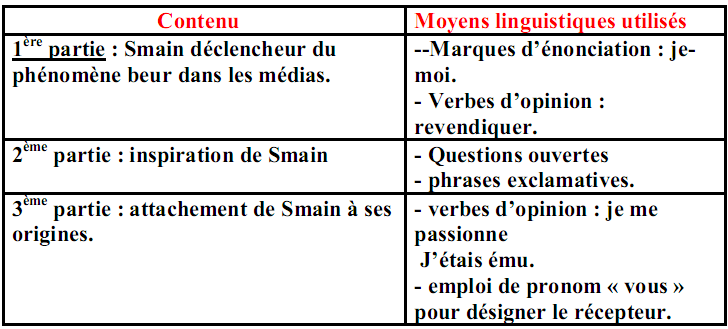 Niveau :      01ère A S                                                                                  Durée :      01heure Projet :                                                  01 Séquence :                                          01 Séance :                            Activité de langue Titre :                                   L’impératif Objectif :               Savoir employer l’impératif.Déroulement de la séance :Activité  01 : Soulignez les verbes à l’impératif et déterminez la valeur de chacun d’eux ?1/-  Arrêtons-nous cette course insensée.                Ordre 2/- Pensez à un autre, à cet inconnu, votre frère.                     Recommandation 3/- Contribuez à l’effort que l’Unesco entreprend pour la paix.                  Conseil 4/- Engagez vous envers les démunis qui attendent votre générosité.                   Exhortation 5/- Engageons nous donc à unir nos efforts.                    Exhortation    A retenir : A l’impératif, l’énoncé est une injonction adressé directement au destinataire qui met en œuvre la fonction d’incitation. C’est un mode qui exprime l’ordre.    Application 01 : Soulignez les verbes à l’impératif et déterminez la valeur de chacun d’eux ?Le professeur à un élève :1/- Relis le texte, veux tu.                    Invitation 2/- Relis le texte, et sans trainer !                  Ordre 3/- Julie, relis le texte, s’il te plait.                  Prière 4/- Je t’en prie, Julie, relis le texte fais moi plaisir.                  SupplicationApplication 02 : Conjuguez chaque verbe au temps qui convient puis indiquez le temps et le mode employé.A/- (Aller) à la gare chercher les copains. (Aller) y en courant. Y (aller) tu maintenant.        Va (impératif)                                       Va (impératif)            Vas (indicatif).B/- Laura et Yasmin (ne pas se moquer) des autres. Laura et Yasmin vous (se moquer) des autres.                                    Ne vous moquez pas (impératif)                            vous moquez (indicatif).C/- Valérie (envoyer) une carte à ta grande mère. Valérie, chaque année tu (envoyer) une carte à ta grande mère.           Envoie (impératif)                                                            Envoie (indicatif).D/- Vanessa (cueillir) cette fleur. Vanessa (cueillir) tu cette fleur.                   Cueille (impératif)                  Cueilles (indicatif).Niveau :      01ère  A S                                                                                           Durée :      01heure Projet :                                                01Séquence :                                          01 Séance :                            Expression  orale Objectif(s) :           1/- Amener l’élève à s’exprimer oralement.           2/- Comprendre la structure d’une interview.  Déroulement de la séance :Sujet proposé : Quel est le métier que vous aimeriez exercer plus tard ?Activité 01 : Lire le sujet puis repérer les mots clés.Activité 02 : Faire le plan détaillé du message à adresser.Activité03 : Lire la grille d’évaluation afin de mettre l’élève en situation d’exposition et d’explicationActivité 04 : Passer à l’exposer oral après avoir donner aux élèves du temps à réfléchir sur les interprétations à donner. Activité 05 : Corriger les fautes de prononciation en donnant la prononciation juste.Niveau :      01ère  A S                                                                                  Durée :      01heure Projet :                                               01 Séquence :                                          01 Séance :                            Activité de langue Titre :                                   la tournure interrogative Objectif :                       Distinguer l’interrogation directe de l’interrogation indirecte Déroulement de la séance :Activité  01 : Observez les phrases et indiquez le type de chacune d’elle ?Pensez-vous devenir un phénomène du monde ?   Interrog Êtes-vous resté proche de l’Algérie ?   InterrogJe suis allé  à Constantine.      DeclaratEt comment !      ExclaRévisez vos leçons ?  ImpéraActivité  02 : Observez les phrases suivantes et classez les dans le tableau suivant?Connaissez-vous le pays ?Regrettes-tu d’être venu ?Que dites-vous ?Pourquoi pleures-tu ?Quand serez-vous entrer ?Vous avez compris la leçon ?Est-ce que tu as bien dormi ?Activité  03 : Complétez le dialogue suivant?A/- Travailles-tu demain ?B/- oui, je travailleA/- À quelle heure tu reprends le travail ?B/- Je reprends le travail à 8h du matin.A/- Où comptes-tu passer les vacances ?B/- Je compte passer mes vacances à TipazaA/- Parts tu seul ou avec tes parents ?B/- non, avec mes parentsNiveau :    01ère  A S                                                                        Durée :      01heure Projet :                                                 01Séquence :                                          01 Séance :                            Préparation à l’écrit   Objectif :                          Amener l’élève à rédiger une interview en exploitant ses acquis au cours de la séquence. Déroulement de la séanceSituation d’intégration :Quel est votre chanteur (se) préféré (e) ? Interrogez-le (la) ?Voici des éléments qui peuvent vous aider à réaliser votre interview : Rida Taliani, Tamni Rida, 1980, El Abiar, originaire de Constantine, il vit à Tipaza, khaled, Bob marly, JoséphinePlan de travail : Présentation : nom, âge, lieu de naissance, nationalité.Situation sociale : marié, célibataire, ………Travail : début de carrière, albums………..Projets, Loisirs.Niveau :     01ère  A S                                                                                Durée :      01heure Projet :                                            01 Séance :                            Evaluation certificative Objectif:                       Permettre à l’élève d’appliquer ce qu’il a appris durant les séquences précédentes. Activité : Complétez l’interview suivante ?J :   Quel est votre nom ?A : je m’appelle Antony KavananghJ : Quel est votre profession ?A : je suis humoriste CanadienJ : Où et quand êtes vous né ?A : je suis né le  06/09/1969 à Greenfield au Canada  J : Etes vous Canadien d’origine ?A : non, mes parents viennent d’Haïti.J : Quand avez-vous débuté à la télévision ?A : j’ai commencé à travailler à la télévision en 1993J : Où avez-vous présenté votre premier spectacle comme « One man show »A : j’ai présenté mon premier spectacle comme « one man show » au théâtre Saint Denis.J : Anthony, merci et bonne continuation ?A : merci au revoir          Niveau :      01ère A S                                                                                Durée :      01 heure Projet :                                                 02 Séance :                            Evaluation diagnostique Objectif(s):                                        1/- Identifier les acquis de l'élève.                   2/- Identifier les lacunes de l'élève.Déroulement de la séance :   Sujet proposé: Nous vivons une époque d’accélération où on veut tout réaliser tout de suite ; c’est l’essence même de modernité. Certainement, le téléphone portable est un nouveau produit qui facilite un vrai contact entres les hommesQue pensez-vous du téléphone portable ?Plan possible :Introduction : Définition et présentation  de la problématique.Développement :          Donner des arguments :              1/-  je peux joint partout, à tout moment et en cas d’urgence.             2/-  il permet de combattre la solitude.Conclusion :   Quel résultat final peut – on formuler.Niveau :    01ère  A S                                                                                                   Durée :      01heure Projet :                                                02Séquence :                                          01 Séance :                            Compréhension orale  Texte support :                           L’internet   Objectif(s) :               1/-   Développer l’écoute de l’élève.               2/-  Amener l’élève à comprendre la structure d’un texte argumentatif.Déroulement de la séance  Texte:   L’internetPetit à petit, l’Internet est devenu une partie intégrante de notre vie. Il est le plus grand réseau d’ordinateurs du monde. Il offre à chaque utilisateur la possibilité de transmettre tout type de données très rapidement. Bien que cet outil révolutionnaire nous offre une multitude de possibilités, signalons toutefois certains aspects négatifs.  	En effet, ce phénomène d’interaction pressente un réel danger dans plusieurs domaines de notre vie. Sur le plan culturel, nous observons une raréfaction, voir une disparition de la littérature. Ainsi les jeunes préfèrent les sites de jeux et de rencontre qui les éloignent de la lecture. Quand au plan social, il est ravagé par la multiplication des vols et de la violation des intimités en dévoilant les comptes bancaires ou s’interférant entre deux communications et plus grave encore, les fléaux sociaux tels que le suicide, la délinquance, le terrorisme qui augmentent à cause de certaines organisations dangereuses possédants des sites très violents. 	De plus, ce moyen de communication distrait nos jeunes en les empêchant de penser à d’autres activités (sportive, culturelle), ils perdent donc leur temps et leur argent sans s’en rendre compte.	Par ailleurs, il traîne de graves problèmes de santé, chez les dépendants « accros » : diminution de l’acuité visuelle, problèmes de dos, migraine…….	L’Internet s’introduit dans notre vie non sans conséquence.	Néanmoins, il comporte des avantages sans quoi il n’aurait pas tant de succès ! D’une part, la toile enrichit intellectuellement en permettant l’accès illimité aux réseaux tel l’accès à toutes les bibliothèques du monde ; alors l’acquisition du savoir devient à la portée de tous.	D’autre part, c’est un moyen d’interconnexion pour la création d’amitié, les relations professionnelles ; cela rapproche les individus en abolissant les frontières géographiques, économisant en conséquence le temps et l’argent.	En conclusion, l’Internet est une arme  à double tranchant qu’il faut savoir manipuler raisonnement.     Activités1/- Lecture du texte (1ère  écoute).2/- Lectures de questions.3/- Lecture du texte (2ème écoute).4/- Répondre aux questions / vérification des réponses.        Activité 1 :-Etudiez le paratexte en complétant le tableau suivant :        Activité 2 : D’après le paratexte ; Quelles informations donne le texte ?	 D’après le paratexte, le texte parle de L’internet  Activité 3: la thèse défendue par l’auteur est :                             A/-   les avantages de l’internet.                              B/-  les inconvénients de l’internet                              C/-  les méfaits et les bénéfices de l’internet.  Activité 4 : Relevez du texte les mots et expressions qui renvoient au mot « internet » : Réseau d’ordinateurs      sites de jeux    la lecture     la violation  des comptes bancaires                 Communications                   Internet                  réseaux                          Les bibliothèques     l’acquisition du savoir      interconnexion    données     utilisateurActivité 5 : Lisez le texte puis relevez les substituts lexicaux  du mot  « Internet » Moyen d’interconnexion          Internet          cet outil révolutionnaire        Ce phénomène      ce moyen de communication       grand réseau d’ordinateurs       la toile    Activité 6: L’Internet s’introduit dans notre vie non sans conséquence.                  Cette expression signifie :  L’Internet s’introduit dans notre vie sans conséquences.L’Internet ne s’introduit pas dans notre vie sans conséquences.L’Internet s’introduit dans notre vie avec des conséquences.Activité 7 : Classez ces expressions dans le tableau suivant : Richesse intellectuelle / augmentation de la violence / diminution de la lecture / mal de dos / violation de l’intimité / interconnexion / contact / accès illimité / perte de temps et de l’argent / libération des contraintes espace temps Activité 8 : Néanmoins c’est un articulateur qui exprime : La cause La conséquence  La transitionActivité 09 : A partir de cette étude dégagez le plan du texte,     Plan du texte    Introduction : Présentation de l’internet  Développement Thèse 1 : les méfaits de l’utilisation de l’internet              Les arguments en faveur de la thèse 1Thèse 2 : les bénéfices de l’utilisation de l’internet                    Les arguments en faveur de la thèse 2 Conclusion : un point de vue Activité 10 : Résumez le texte en compétent le passage suivant par le mot qui convient mieux : Cependant, car, à cause de, grâce à, donc, dans le but de. Le monde a évolué garce à l’Internet car il assure la richesse intellectuelle, donc c’est une porte ouverte au savoir. Cependant, il peut avoir des répercutions négatives sur le plan socioculturel.Niveau :    01ère  A S                                                                                                                                                    Durée :      01heure Projet :                                                02Séquence :                                          01 Séance :                            Compréhension de l’écrit Texte support :               Le chocolat est-il bon ou mauvais pour la santé?Objectif :           Lire et interpréter un texte afin de dégager son plan.Déroulement de la séance       On a longtemps considéré le chocolat comme une friandise agréable, mais dont la consommation serait dommageable pour la santé. Depuis quelques temps, le résultat de recherches faites sur le chocolat, reconnaissent à celui-ci des « vertus » pour la santé, et viennent changer la perception que nous en avions. Mais il existe encore de la controverse sur le sujet. Voyons cependant la réalité des faits. Le chocolat contient des poly phénols, des antioxydants du même type que ceux que l’on retrouve dans le thé vert. On y retrouve également des phytostérols qui freinent l’absorption du cholestérol et protègent de la formation de caillots sanguins dans l’organisme. Il contient également un acide gras qui favorise l’élévation du bon cholestérol. Dans l’ensemble le chocolat semble donc un aliment favorable à la santé cardio-vasculaire. Il a tout de même la propriété de favoriser la production, par le cerveau, de substances opiacées euphorisantes. Voilà qui expliquerait pourquoi le chocolat est souvent recherché par les personnes stressées et dépressives. Finalement une étude américaine a constaté une diminution de la mortalité auprès des personnes qui consomment du chocolat de deux à trois fois par mois. Il semblerait que les effets bénéfiques seraient annulés par une consommation plus importante.      Il faut cependant signaler que ce ne sont pas tous les chocolats qui procurent ces effets, mais uniquement du chocolat noir, à minimum 70% de cacao, et réduit en sucres. La consommation occasionnelle de chocolat est sans doute bénéfique, mais n’oublions pas qu’il s’agit d’un aliment calorique favorisant la prise de poids, qui elle est dommageable pour la santé. Alors un petit morceau de chocolat une fois la semaine, voilà une façon agréable de se faire du bien! www.Doctissimo.com/Santé      Activité 1 :-Etudiez le paratexte en complétant le tableau suivant :        Activité 2 : D’après le paratexte ; Quelles informations donne le texte ?Activités D’après le paratexte, le texte parle de : méfaits et avantages du chocolat    Activité 3 :    Compléter le tableau suivant :  Activité 4 : Lisez le texte puis relevez les mots ou expressions qui renvoient au terme « santé ».       Cholestérol,       poly phénols,         antioxydants,      phytostérols	opiacées euphorisantes                      L’organisme                 Santé                   caillots sanguins,        La santé cardio-vasculaire,     stressées     dépressives,      prise de poids,      un aliment Activité 5 : Relevez tous les articulateurs du texte.        - Cependant exprime :                                A /- L’énumération                                 B/-  Le classement                                 C/-  La transitionActivité 6: Classez dans le tableau ci-dessous les arguments suivants :Freine l’absorption du cholestérol ;  favorise  la prise de poids,   diminue  la mortalité, aliment favorable à la santé cardio-vasculaire ; protège la formation de caillots sanguins, diminue le stress et la dépression, est dommageable pour la santé,Activité 7: Classer les idées suivantes selon leur ordre dans le texte            1/- Avertissement sur la qualité et la quantité du chocolat qu’il faut manger 03            2/- Les vertus découvertes du chocolat 02        3/- Le changement de perception du chocolat après les recherches scientifiques.01       Activité 08 : A partir de cette étude dégagez le plan du texte,     Plan du texte    Introduction : Présentation du chocolat Développement Thèse 1 : les méfaits de la consommation du chocolat             Les arguments en faveur de la thèse 1Thèse 2 : les bénéfices de la consommation du chocolat                    Les arguments en faveur de la thèse 2 Conclusion : des conseils Niveau :      01ère A S                                                                               Durée :      01heure Projet :                                                02 Séquence :                                          01 Séance :                            Activité de langue Titre :                                   L’expression de l’opposition Objectif(s) :                          Savoir employer l’opposition pour marquer la transition.Déroulement de la séance :Activité  01 : Observez bien ces phrases ?                   A/- Découpez ces phrases en proposition ?                   B/- Quels sont les mots qui introduisent les subordonnées ?                   C/- Quel rapport est il exprimé dans chaque phrase ?   1/-  bien qu’il révise bien ses leçons, il n’a pas réussi                                  Proposition subordonnée           proposition principale           2/- Elle est âgée mais elle ne porte pas des lunettes,                   Proposition principale     Proposition subordonnée                              3/- Nous mangeons de la dinde  pourtant nous l’aimons pas.                                              Proposition principale           proposition subordonnée    4/- Il drible  alors qu’il doit tire.                  Proposition principale     Proposition subordonnée       5/- Il écrit  même si  cela le rend malade.                    Proposition principale    Proposition subordonnée       6/- Quand bien même nous gagnerions ce match, cela ne nous empêcherait pas de perdre le championnat                                  Proposition subordonnée                             proposition principale                    A retenir :  La proposition subordonnée d’opposition exprime un fait opposé au fait exprimé dans la principale.            Elle est introduite par les conjonctions de subordinations suivantes : Alors que,  même si, pourtant, mais, malgré, tandis que…   Indicatif.Bien que quoi que malgré que encore que, quels que ….             Subjonctif Quand bien même.      Conditionnel  Application : Dans les phrases suivantes il manque le mot subordonnant servant à exprimer l’opposition, vous choisissez dans la liste ci-dessous celui qui convient le mieux à chaque phrase :                          Quelles que, bien que,  même si, quoi que, quels que, alors que 1/- Mon grand père ne savait pas lire couramment alors que  ma grande mère a eu le certificat d’étude à 12 ans 2/-  Rachid enlève son pull bien qu’il fasse froid.3/- Vous ne me convaincrez pas  quoi que vous disiez.4/- Vous ne me convaincrez pas  quels que soient vos arguments.5/- Bien que Amani soit timide, elle n’accepte pas d’être déléguée.6/- Houssem a des idées même s’il n’a pas de fortune.Niveau :    01ère   A S                                                                                                                                                    Durée :      01heure Projet :                                                02Séquence :                                          01 Séance :                            Compréhension de l’écrit Texte support :               les liens invisible d’un monde d’esclave heureuxObjectif :           Lire et interpréter un texte afin de le restituer sous forme d’un résumé.Déroulement de la séanceTexte: les liens invisible d’un monde d’esclave heureuxLe téléphone portable, ce nouveau produit qui a révolutionné le monde et la communication, facilite-t-il un vrai contact entre les hommes.	Certainement, puisque grâce à cet appareil, je peux joint partout, à tout moment, en ce cas d’urgence.	De plus, si j’ai besoin d’appeler ou d’envoyer un message, mon désir s’accomplit dans l’instant. Nous vivons une époque d’accélération ou on veut tout réaliser tout de suite ; c’est l’essence même de modernité. Aujourd’hui, la nouvelle ligne de clivage n’oppose plus les riches et les pauvres, mais les rapides et les lents.	En outre, il me permet de combattre la solitude ; ainsi, lorsqu’on me bipe ou qu’on m’envoie un message, je suis heureuse, cela veut dire qu’on pense à moi, qu’on m’aime. Cet outil révolutionnaire me permet d’enregistrer toutes les manifestations d’Internet à mon égard. Je suis donc, en contact permanent et immédiat avec le monde. 	           Toutefois, ce contact facile peut être stressant.	En effet, chaque sonnerie peut être une mauvaise nouvelle que je redoute et l’idée que n’importe qui puisse me déranger, n’importe quand, me déplait souverainement. Alors, je veux avoir un mobile pour qu’il reste silencieux !	Par ailleurs, on ne communique plus vraiment, puisque la culture de l’urgence limite la durée d’appel (durée moyenne : 2m50s par appel) ; en appelant quelqu’un sur son cellulaire, on va droit au but ; on est toujours pressé ou occupé. On n’a donc plus de temps de discuter. On se contente finalement d’un bip ou d’un message.	En conclusion, le téléphone portatif permet d’être en contact sans vraiment d’être proche. C’est l’outil de domination qui rend esclave celui qui le porte ; autrement dit : c’est la manifestation d’une servitude accepté à l’égard du présent. Activités        Activité 1 :-Etudiez le paratexte en complétant le tableau suivant :        Activité 2 : D’après le paratexte ; Quelles informations donne le texte ?	 D’après le paratexte, il s’agit d’un texte argumentatif qui parle de téléphone portableActivité 3 : la thèse défendue par l’auteur est :                            A/-   L’importance de la culture.                              B/-  L’importance du savoir.                              C/-  L’importance du téléphone portable.Activité 4 : Relevez du texte les mots et expressions qui renvoient au mot Téléphone portable » :              Message      appareil     communication    contact     bipe      InternetSonnerie      Téléphone portable       nouvelle              Mobile        silencieux          durée d’appel          cellulaire         appelantActivité 5 : Quels sont les arguments en faveur de cette thèse?Grâce à cet appareil, on peut joint partout, à tout moment, en ce cas d’urgence.il me permet de combattre la solitude Cet outil révolutionnaire me permet d’enregistrer toutes les manifestations d’Internet Activité 6 : l’auteur participe t-il dans le texte ? Justifiez votre réponse ?Oui, l’auteur manifeste sa présence dans le texte a travers les indices de subjectivité et de la modalisationActivité 7 : Dans le dernier paragraphe :                  A/-  L’auteur donne une définition du téléphone portable                  B/-  L’auteur montre la relation entre homme-portable.                  C/-  L’auteur confirme son point de vue.Activité 8 : classez ces expressions dans le tableau suivant : Communication limitée / être joignable  / appel instantané / manifestation affective / dérangement / discussion abrégée / appel stressant / envoie rapide de message Activité 9 : Expliquez le sens d’esclaves heureux employé dans le titre. Activité 10 : dégagez le plan du texte,     Plan du texte    Introduction : Présentation du téléphone portable Présentation de  la problématique  Développement Thèse 1 : les avantages du téléphone portable             Les arguments en faveur de la thèse 1Thèse 2 : les inconvénients du téléphone portable                    Les arguments en faveur de la thèse 2 Conclusion : confirmation du point de vie Activité 11 : à partir de cette étude et en vous basant sur toutes les réponses résumez le texte en quelques phrases ?Niveau :      01ère A S                                                                                           Durée :      01heure Projet :                                               02 Séquence :                                          01 Séance :                            Expression  orale Objectif(s) :  1/- Exposer  oralement son avis en donnant des arguments illustrés pour convaincre son camarade. 2/- Reformuler son opinion de différentes façons.Déroulement de la séance :Sujet proposé : La réussite dans la vie pour tout élève se reposerait sur des facteurs divers : La volonté, l’argent et les études. Que pensez- vous ?                     Justifiez votre prise de position par des arguments pertinents ?Activité 01 : Lire le sujet puis repérer les mots clés.Activité 02 : Faire le plan détaillé du message à adresser.Activité 03 : Lire la grille d’évaluation afin de mettre l’élève en situation d’argumentation et d’interlocution.Activité 04 : Passer à l’exposer oral après avoir donner aux élèves du temps à réfléchir sur les arguments à employer. Activité 05 : Corriger les fautes de prononciation en donnant la prononciation juste.Niveau :     01ère    A S                                                                        Durée :      01heure Projet :                                               02Séquence :                                          01 Séance :                            Préparation à l’écrit   Objectif :                 Amener l’élève à rédiger une lettre administrative en exploitant ses acquis au cours de la séquence. Déroulement de la séanceSituation d’intégration :                 Vous êtes élève en 1ère année secondaire et vous souffrez du problème du manque de la bibliothèque dans votre lycée. Rédigez une courte lettre ouverte au directeur de votre lycée pour lui parler  de ce problème et le convaincre de la nécessité de la  bibliothèque dans le lycée.Plan de travail : La mise en page de la lettrePoint à respecter :1/-  Le nom du destinateur.2/-   Le nom du destinataire.3/-   La signature. 4/-   Une formule d’appellation. 5/-   Une formule de politesse adoptée au statut du destinataire. 6/-   Il faut dénoncer la situation, il faut proposer des solutions.7/-   Il faut choisir trois  arguments convaincants.8/-   Utilisation de la modalisation et la 1ère personne pour signaler l’engagement. 9/-   L’utilisation du pronom vous.10/- L’emploi des articulateurs logiques. 11/- Il faut vérifier l’orthographe.Niveau :     01ère  A S                                                                                                   Durée :      01heure Projet :                                                02 Séance :                            Evaluation formativeTexte support :               Aimez-vous lire ? Objectif:    Evaluer les acquis de l’élève.Texte : Aimez-vous lireLa vraie culture s’acquiert par de nombreuses, cultures. Un médecin, un ingénieur ne sont pas forcément des hommes cultivés, si  après leur sortie de l’université, ils négligent la lecture.	Les gens lisent d’abord par amour de la lecture. Ils sont sensibles à la qualité d’un texte, ils aiment surtout les ouvrages bien écrits, dont la profondeur, le rythme, le récit les émeuvent : les grandes œuvres littéraires, la poésie, le théâtre constituent à leurs yeux un univers dont chaque élément est un objet vital. Ils éprouvent ainsi, de grandes jouissances et considèrent la lecture comme une véritable nourriture spirituelle. Ils trouvent également à alimenter leur soif d’information, d’analyse, de jugement et des réponses à leurs interrogations dans la lecture des ouvrages de sciences humaines et des revues spécialisées. Ils s’évadent enfin par la lecture qui en les détachent de la réalité, agit sur eux et leur procure d’énergiques stimulations.La culture se nourrit donc impérativement de la lecture qui est son pain quotidien.D’après les nouvelles de Tipaza, n°7. Activité 1 : la thèse défendue par l’auteur est :                            A/-   L’importance de la culture.                              B/-  L’importance du savoir.                              C/-  L’importance de la lecture.Activité 2 : Relevez du texte les mots et expressions qui renvoient au mot « lecture » :           Culture       texte          ouvrages         profondeur      le rythmeŒuvres littéraires              Lecture      ouvrages de sciences humaines             La poésie       le théâtre       information          revues spécialisées      le récit Activité 3 : Quels sont les arguments en faveur de cette thèse?Les gens lisent  par amour de la lectureIls éprouvent de grandes jouissances et considèrent la lecture comme une véritable nourriture spirituelle Ils s’évadent par la lecture qui en les détachent de la réalité, agit sur eux et leur procure d’énergiques stimulations.Activité 4 : Relevez du texte les articulateurs puis déterminez leur rôle dans le texte ?  D’abord, ainsi, enfin            introduisent les arguments   Donc introduit                      la conclusion Activité 5 : Dans le dernier paragraphe :                  A/-  L’auteur donne une définition de la lecture.                  B/-  L’auteur montre la relation entre culture – lecture.                  C/-  L’auteur confirme son point de vue.Activité 06: A partir de cette étude dégagez le plan du texte,     Plan du texte    Introduction : Présentation du téléphone portable Présentation de  la problématique  Développement Thèse défendue : les avantages de lecture             Les arguments en faveur de la thèse défendueConclusion : confirmation du point de vie Activité 07: En vous basant sur toutes les réponses résumez le texte en quelques phrases ?Niveau :    01ère  A S                                                                                                   Durée :      01heure Projet :                                                02Séquence :                                          02 Séance :                            Compréhension orale  Texte support :                           La lecture  Objectif(s) :               1/-   Développer l’écoute de l’élève.               2/-  Amener l’élève à comprendre la structure d’un texte argumentatif.Déroulement de la séance  La lecture Notre civilisation est une somme de connaissance et de souvenirs accumulés par les générations qui nous ont précédés. Nous ne pouvons y participer qu’en prenant avec la pensée de ces  générations, le seul moyen de leur faire et de devenir ainsi un homme  cultivé est la lecture.		Rien ne peut la remplacer, ni le cours parlé, ni l’image projetée n’ont le même pouvoir éducatif. L’image est précieuse pour illustrer un texte écrit, elle nous permet  guère la formation des idées générales. Le film, comme le discours, s’écoule et disparait, il est difficile, voire impossible d’y revenir pour le consulter. Le livre demeure compagnon de toute notre vie Montaigne disait que trois commerces lui étaient nécessaires : l’amour, l’amitié, la lecture, ils sont presque de même nature.		On peut aimer les livres, ils sont toujours des amis fidèles. Je dirai même que je les ai souvent plus brillants et plus sages que les auteurs, « ……….. ».		Grâce à eux, nous pouvons échapper à la méditation stérile sur nous même, s’évader de notre petit univers personnel, si étroit. Un soir consacré à la lecture des grands livres est pour l’esprit ce qu’un séjour en montagne est pour le corps. L’homme redescend de ces hauts crimes, plus fort, les poumons et le cerveau lavés de toutes souillures, mieux préparé à affronter avec courage les luttes qu’il retrouvera dans les plaines de la vie quotidienne.  		Les livres sont nos seuls moyens de connaitre d’autres époques et nos meilleurs moyens pour comprendre des groupes sociaux où nous ne pénétrons pas.André Maurois, le courrier de l’UNESCO, mai 1961. Activités1/- Lecture du texte (1ère  écoute).2/- Lectures de questions.3/- Lecture du texte (2ème écoute).4/- Répondre aux questions / vérification des réponses.        Activité 1 :-Etudiez le paratexte en complétant le tableau suivant :        Activité 2 : D’après le paratexte ; Quelles informations donne le texte ?	 D’après le paratexte, le texte parle de l’importance de la lecture Activité 3 :    Compléter le tableau suivant :Activité 4 : relevez les mots ou expressions qui renvoient au terme « livre».                                  Homme cultivé      cours              image                                Texte écrit                   livre                 des idées                                          Discours        auteur           lecture Activité 5 : la thèse défendue par l’auteur est :                            A/-   les avantages et les inconvénients de la lecture.                              B/-  les inconvénients de la lecture.                              C/-  les avantages de la lecture.  Activité 6 : relevez les arguments avancés par l’auteur pour étayer sa prise de positon ?Le livre demeure compagnon de toute notre vie.Les livres sont des amis fidèles et plus sages que les auteurs.La lecture présente des bénéfices pour l’esprit.Les livres sont le seul moyen pour connaitre les traditions et le mode de vie des anciens.Activité 7 : Expliquez ce que veut dire Montagne dans cette citations «  trois commerces lui étaient nécessaires : l’amour, l’amitié, la lecture »?Montagne vient de dire que ces trois éléments sont indispensables et leurs valeurs resteraient jusqu’à le dernier jour de notre vie.  Activité 8 : l’auteur aboutit à une conclusion argumentative qui dit que : Le seul moyen d’accéder à la culture c’est le film.Le seul moyen d’accéder à la culture est les images.Le seul moyen d’accéder à la culture est la lecture.Situation d’intégration : Pensez vous que le seul moyen pour accéder à la culture est seulement la lecture sur le livre ?Niveau :    01ère  A S                                                                                                                                                    Durée :      01heure Projet :                                                02Séquence :                                          02 Séance :                            Compréhension de l’écrit Texte support :                       La télévision Objectif :           Lire et comprendre le texte afin de le restituer sous forme d’un résumé.Déroulement de la séanceLa télévisionJ’entends souvent critiquer la télévision autour de moi. On lui reproche de conditionner l’esprit des gens, de les abêtir, d’inciter les gens à veiller, d’appauvrir les conversations familiales. Pour ma part, je refuse de condamner la télévision. Je l’apprécie et lui reconnais des aspects positifs.      Et d’abord, elle est un bon délassement. En effet, après une journée de travail, il est agréable de regarder en famille un film, un bon spectacle ou une émission intéressante. Cette détente, la télévision nous la procure à domicile en nous évitant les déplacements fatigants et coûteux.      Par ailleurs, la télévision informe. C’est une information par l’image, diffusée souvent en direct, autrement plus vivante que l’information radiophonique ou celle de la presse écrite.      Autre aspect positif de la télévision : elle nous instruit en nous documentant de façon précise et vivante sur différents sujets que nous connaissons mal. Par exemple, la vie des animaux, les réalités géographiques de  pays lointains, l’exercice de certaines professions, etc. C’est là une documentation attrayante que nous accueillons volontiers alors que nous ne prendrions pas la peine de la chercher dans les livres.       Enfin, la télévision enrichit les conversations familiales. Une bonne émission instructive noue des dialogues sur des sujets intéressants.        Pour toutes ces raisons, je pense que la télévision est une invention bénéfique qui peut devenir un facteur d’agrément et d’enrichissement de la vie humaine. Pour que cet objectif soit atteint, il faudrait que le public apprenne à s’en servir.                                              G. Niquet « Structurer en pensée ».ActivitésActivité 1 :-Etudiez le paratexte en complétant le tableau suivant :Activité 2 : D’après le paratexte ; Quelles informations donne le texte ?        D’après le paratexte, il s’agit d’un texte argumentatif qui parle de la télévision Activité 3: la thèse défendue par l’auteur est :                             A/-   L’importance de la communication.                              B/-   les méfaits de la télévision                              C/-  l’importance de la télévision.Activité 4 : Relevez du texte les mots et expressions qui renvoient au mot Téléphone portable » :                               Film           spectacle       émission          diffusée                Information                       Télévision                 Documentation                                                                         Image               veiller              regarderActivité 5 : On lui reproche de conditionner l’esprit des gens ».                        La phrase soulignée signifie que :Les gens se désintéressent de la télévision.       Les gens défendent la télévision.                                                  Les gens dépendent de la télévision. Activité 6 : l’auteur n’est pas d’accord avec :Les gens qui ne regardent pas la télévisionLes gens qui regardent beaucoup la télévisionLes gens qui critiquent la télévision Activité 7: conversations appauvries / détentes à domicile / veillées / abêtissement / documentation sur des sujets méconnus / conversations enrichies /esprit conditionné /information imagée et vivante.Classez chaque élément dans la colonne qui convient en faisant correspondre chaque inconvénient à l’avantage qui lui est opposé.    Activité 8: l’auteur manifeste t-il sa présence dans le texte ? Oui, l’auteur est subjectif (je, moi, pour ma part,  refuse,   pense,  faudrait) Activité 09 : A partir de cette étude dégagez le plan du texte,     Plan du texte    Introduction : Présentation de l’internet  Développement Thèse 1 : les méfaits de l’utilisation de l’internet              Les arguments en faveur de la thèse 1Thèse 2 : les bénéfices de l’utilisation de l’internet                    Les arguments en faveur de la thèse 2 Conclusion : un point de vue Activité 10: En vous basant sur toutes les réponses résumez le texte en quelques phrases ?Niveau :      01ère    A S                                                                                  Durée :      01heure Projet :                                               02 Séquence :                                          02Séance :                            Activité de langue Titre :                                   la modalisationObjectif(s) :                          1/- Déterminer la présence ou l’absence du locuteur dans un énoncé.           2/- Exploiter la modalisation pour construire un sens sur un texte.Déroulement de la séance :Activité  01 : Relevez les marques de modalisations dans les phrases suivantes ?Il parait que Paul a quitté le pays.Pierre serait parti vivre définitivement aux USA.Ali est en retard, il aura été retenu.Je pense que Yousef consulte rapidement un médecin.Tu pourrais venir chez moi ce soir ?La nouvelle s’est assurément répandue.Il ne faut pas fumer autant.« Et après ! » ai-je demandé 	A retenir : La modalisation est l’ensemble des indices qui indiquent la présence de celui qui parle dans un énoncé. Activité  02 : Relevez les marques de modalisations et de la subjectivité dans le texte suivant ?         Pour moi, dit- il, les titres de la famille ne signifient rien. Ainsi, papa, tu sais combien je t’aime ! Or je t’aime, non pas parce que tu es mon père ; je t’aime parce que tu es mon ami. En effet, tu n’as aucun mérite à être mon père, mais je regarde ton amitié comme une haute faveur que tu ne me dois pas et que tu m’accordes généreusement.       Ah ! répond M. Lepic.       Et moi, et moi ? demandent grand  frère Félix et sœur Ernestine.       C’est la même chose, dit Poil de Carotte. Le hasard vous a fait mon frère et ma sœur. Pourquoi vous en serais- je reconnaissant ? A qui la faute, si nous sommes tous les trois des Lepic ? Vous ne pouviez l’empêcher. Inutile que je vous sache gré d’une parenté involontaire. Je vous remercie seulement, toi, frère, de ta protection, et toi, sœur, de tes soins efficaces (………).       Et ce que je dis, ajoute Poil de Carotte, je l’affirme d’une manière générale, j’évite les personnalités, et si maman était là, je le répéterais en sa présence.       Tu ne répéterais pas deux fois, dit grand frère Félix.       Quel mal vois- tu à mes propos ? répond Poil de Carotte. Gardez de dénaturer ma pensée ! Loin de marquer de cœur, je vous aime plus que je n’en ai l’air. Mais cette affection, au lieu d’être banale, d’instinct et de routine, est voulue, raisonnée, logique. Niveau :    01ère  A S                                                                                                                                                    Drée :      01heure Projet :                                                02Séquence :                                          02 Séance :                            Compréhension de l’écrit Texte support :             Texte de :     J. Renard,    Source : Poil de Carotte, éd. ENAG.Objectif :           Lire et interpréter un texte en faisant son plan afin de le résumer.Déroulement de la séance         Pour moi, dit- il, les titres de la famille ne signifient rien. Ainsi, papa, tu sais combien je t’aime ! Or je t’aime, non pas parce que tu es mon père ; je t’aime parce que tu es mon ami. En effet, tu n’as aucun mérite à être mon père, mais je regarde ton amitié comme une haute faveur que tu ne me dois pas et que tu m’accordes généreusement.       Ah ! répond M. Lepic.       Et moi, et moi ? demandent grand  frère Félix et sœur Ernestine.       C’est la même chose, dit Poil de Carotte. Le hasard vous a fait mon frère et ma sœur. Pourquoi vous en serais- je reconnaissant ? A qui la faute, si nous sommes tous les trois des Lepic ? Vous ne pouviez l’empêcher. Inutile que je vous sache gré d’une parenté involontaire. Je vous remercie seulement, toi, frère, de ta protection, et toi, sœur, de tes soins efficaces (………).       Et ce que je dis, ajoute Poil de Carotte, je l’affirme d’une manière générale, j’évite les personnalités, et si maman était là, je le répéterais en sa présence.       Tu ne répéterais pas deux fois, dit grand frère Félix.       Quel mal vois- tu à mes propos ? répond Poil de Carotte. Gardez de dénaturer ma pensée ! Loin de marquer de cœur, je vous aime plus que je n’en ai l’air. Mais cette affection, au lieu d’être banale, d’instinct et de routine, est voulue, raisonnée, logique. J. Renard, Poil de Carotte, éd. 	ENAG.Activités   Activité 1 :-Etudiez le paratexte en complétant le tableau suivant :    Activité 2 : D’après le paratexte ; Quelles informations donne le texte ?               D’après le paratexte il s’agit de la célèbre histoire de Poil de Carotte en parlant de la familleActivité 3 : le texte parle de :La conception de l’amour et de l’affection. L’importance de la famille.Le rôle de la famille.Activité 4 : Relevez les mots qui renvoient au « famille » ?	                                                  Papa        père       frère	                                       Sœur               Famille                 aime                                                        Parenté       affection         mamanActivité 5 : Complétez la grille suivante : Activité 6 : L’auteur participe-t-il dans ce texte ? Justifiez votre réponse ?                                Activité 7 : la thèse défendue par Poil de Carotte :              A/- Les titres de la famille ne signifient rien.              B/- Les titres de la famille signifient beaucoup.              C/- les titres de la famille symbolisent l’union.     Activité 8 :    Classez les expressions suivantes dans le tableau suivant :On s’aime parce qu’on est généralement reconnaissant envers les parentsJe t’aime parce que tu es mon amiParce qu’on est satisfait de la parenté naturelleJe t’aime parce que je regarde ton amitié comme une haute faveurParce que cette affection est voulue, raisonnée et logique.Parce qu’on s’aime d’instinct et de routineJe vous remercie toi frère de ta protection et toi sœur de tes soins efficaces Oui, l’auteur est subjectif a travers la présence de : je, moi, ma, toi, ton………….Activité 9: Résumez le texte oralement en vous basant sur toutes les réponses.Niveau :      01ère  A S                                                                               Durée :      01heure Projet :                                               02Séquence :                                          02 Séance :                            Activité de langue Titre :                                   L’expression de la cause et la conséquence Objectif :                                       Savoir employer la cause.Déroulement de la séance :Activité  01 : Observez bien ces phrases ?                   A/- Découpez ces phrases en proposition ?                   B/- Quels sont les mots qui introduisent les subordonnées ?                   C/- Quel rapport est il exprimé dans chaque phrase ?          1/-  Puisque tu connais toutes l’histoire, raconte la nous.                       Cause                                   Proposition subordonnée           proposition principale                  3/- Vu que tu as été bien sage, je vais te récompenser.                     Cause                       Proposition subordonnée        Proposition principale                                         4/- Jean est absent  parce qu’il est malade.                     Cause                      Proposition principale   proposition subordonnée          5/- Jean est malade si bien qu’il est absent. Conséquence                     Proposition principale         Proposition subordonnée            5/- Il est si gentil que tout le monde l’aime.                Conséquence                     Proposition principale    Proposition subordonnée              A retenir : 1/- la proposition subordonnée de cause aussi appelée causale parce qu’elle indique la raison pour laquelle s’accomplit l’action dans la principale. Elle est introduite par les conjonctions de la subordination suivantes : 2/- la proposition subordonnée de conséquence est une proposition conjonctive introduite par :A tel point, si bien que, de telle sorte que, tellement.       Indicatif Pour que, sans que.                   Subjonctif Application : Mettez les articulateurs de cause dans le lieu qui convient :                                   Parce que, comme, puisque, vu que 1/- Asma s’et vu attribuer le grand prix puisque elle avait gagné 5fois.2/- Comme il est souffrant, il ne se présentera pas aux épreuves de sélections.3/- Elle avait abandonné vu qu’elle avait une blessure.4/- Il remonte en cinquième position parce qu’il il est poussé par les encouragements.Niveau :      01ère A S                                                                                           Durée :      01heure Projet :                                               02 Séquence :                                          02 Séance :                            Expression  orale Objectif(s) :  1/- Exposer  oralement son avis en donnant des arguments illustrés pour convaincre son camarade. 2/- savoir se positionner dans un débat dans le but de réfuter la thèse de son camarade.Déroulement de la séance :Sujet proposé : La généralisation de l’outil Internet doit elle nous faire déserter les bibliothèques. Que pensez- vous ?Organisez vous en groupe de discussion pour élaborer un planning de rencontre et adopter une stratégie de question à l’intérieur du groupe.Activité 01 : Lire le sujet puis repérer les mots clés.Activité 02 : Faire le plan détaillé du message à adresser.Activité 03 : Lire la grille d’évaluation afin de mettre l’élève en situation d’argumentation et d’interlocution.Activité 04 : Passer à l’exposer oral après avoir donner aux élèves du temps à réfléchir sur les arguments à employer. Activité 05 : Corriger les fautes de prononciation en donnant la prononciation juste.Niveau :     01ère    A S                                                                        Durée :      01heure Projet :                                                02Séquence :                                          02 Séance :                            Préparation à l’écrit   Objectif :                Savoir réutiliser les arguments de son adversaire pour mieux se positionner et réfuter la thèse opposée.Déroulement de la séanceSituation d’intégration :                 L’internet est un moyen de communication et d’information qui attire beaucoup de gens surtout les jeunes. Cet extraordinaire outil présente des avantages énormes dans la culture et l’éducation ainsi que la préparation de la nouvelle génération à l’air de cyber communauté.   Rédigez un court texte argumentatif sur ce sujet dans lequel vous concédez (soutenez) puis vous réfutez (rejetez) l’idée exprimée dans le sujet en s’appuyant votre prise de position avec des arguments pertinents.Plan de travail : Introduction :               Présentation de la problématique.La thèse :               Les avantages de l’utilisation de l’internet.Antithèse :               Les inconvénients de l’utilisation de l’internet.Conclusion : votre point de vue final.Niveau :      01ère A S                                                                                Durée :      01heure Projet :                                              02Séance :                            Evaluation certificative Texte support :             Les sports collectifs.Objectif:                       Permettre à l’élève d’appliquer ce qu’il a appris durant les séquences précédentes. Les sports collectifs  sont de plus en plus pratiqués aujourd’hui. Ils ont plusieurs points positifs ; mais une certaine conception de ces sports a des conséquences négatives.Les cotés positifs du sport collectif sont nombreux. D’abord, il contribue à l’épanouissement physique de  l’individu. Ensuite, il crée le désir de se dépasser. Enfin, il favorise le développement de l’esprit de corps et de solidarité.Mais, une certaine conception de ce sport a des conséquences négatives. En premier lieu, l’esprit de compétition entraine souvent des comportements agressifs. En second lieu, certaines rencontres sportives dégénèrent en exaltation du délire. Enfin, le sport professionnel est souvent au service de l’argent.	Certes, les stades se transforment parfois en arènes ; mais, le sport reste un moyen d’épanouissement individuel et collectif.J –Michel DELACOMPTEE.Activité 01 : La thèse exprimée dans le texte est :Les avantages du sport collectifLes inconvénients du sport collectif Les cotés positifs et négatifs du sport collectif Activité 01 : Relevez du texte tous les mots et expressions qui renvoient au mot « sport » ?                                                         Stades                Rencontres sportives          SPORT          le sport professionnel L’épanouissement physique   développement de l’esprit de corps   l’esprit de compétition Activité 01 : Complétez le tableau suivant Activité 01 : Classez les idées suivantes selon leur ordre dans le texte Le sport collectif et individuel contribue dans l’épanouissement de  04le sport collectif  a de nombreux points négatifs   03présentation du sport collectif  01le sport collectif a aussi de nombreux avantages  02Activité 01 : Dégagez le plan du texteIntroduction : présentation de la problématiqueDéveloppement La thèse 1 : les cotés positifs du sport collectif Les arguments en faveur de la thèse défendue La thèse 2 : les cotés négatifs du sport collectif.Les arguments en faveur de la thèse défendue Conclusion : Synthèse  entre les deux thèses Niveau :      01ère  A S                                                                                Durée :      01heure Projet :                                           03Séance :                            Evaluation diagnostique Objectif(s):                                        1/- Identifier les acquis de l'élève.                   2/- Identifier les lacunes de l'élève.Déroulement de la séance :Sujet proposé:Les éléments de l'information contenue dans le tableau ci-dessous ont été relevés d'un fait divers paru dans le Soir d'Algérie du  samedi 19 avril 2008.Réécrivez ce fait divers en utilisant tous ces éléments.Enlèvement de trois adolescentes.Trois adolescentes appartenant à une même  famille et habitant dans la localité dite haouch Ennouar, dans  la commune de Mouzaïa, la wilaya de Blida, ont été enlevées jeudi dernier à 12h30. Un oncle des trois collégiennes, qui a vu de loin la scène, a pu les suivre jusqu’au lieu de leur cachette. Mais lorsqu’il a tenté de les délivrer, il fut tabassé par les kidnappeurs, le blessant à la tête et au ventre à l’aide de bouteilles de vin. En dépit de ses blessures, il a pu donner l’alerte à la brigade de la gendarmerie qui a aussitôt entrepris des recherches. Six heures après l’enlèvement, les filles libérées.Niveau :     01ère   A S                                                                                                   Durée :      01heure Projet :                                                03Séquence :                                          01 Séance :                            Compréhension orale  Texte support :               Dix blessés à Tizi Ouzou.Objectif(s) :               1/-   Développer l’écoute de l’élève.               2/-  Amener l’élève à comprendre la structure d’un fait divers.Déroulement de la séance  Dix blessés à Tizi Ouzou.   Pas moins de 10 personnes ont été admises, ce week-  end, aux services d’urgences de Chu Nedir Mohamed de Tizi Ouzou. La majorité qui a été blessés par des pétards sont des enfants. La plupart des cas sont des brules au visage et aux mains, cependant, du coté de la protection civile, aucun incident grave n’a été signalé durant les journées de la célébration du Mawlid du prophète Mohamed (QSSSOL).   Par ailleurs, une impressionnante quantité de produits pyrotechniques a été acheminée d’Alger et de Bejaia, indique t- on, et étalée sur les trottoirs de la ville des Genets. Bien que le décret n° 63 6291 du 2 aout 1963 interdise l’importation, la vente, la fabrication et l’utilisation de ces articles jugés dangereux, ceux  ci sont importés par des voies illégales et commercialisés dans l’impunité totale.   Ce n’est pas tout, les jeunes, qui recherchent les sensations fortes ont innové. En effet, ils fabriquent des puissants pétards artisanaux à base d’acide et d’esprits de sel. Des produits qui sont vendus chez l’épicier et qui sont mélangés d’autres substances.N. Douici. El watan 22ùars 2008Activités1/- Lecture du texte (1ère  écoute).2/- Lectures de questions.3/- Lecture du texte (2ème écoute).4/- Répondre aux questions / vérification des réponses.        Activité 1 :-Etudiez le paratexte en complétant le tableau suivant :        Activité 2 : D’après le paratexte ; Quelles informations donne le texte ?Le texte pourrait parler d’un accident grave Activités 3: l’idée principale  est : La mort de 10 personnes Le kidnapping de deux personnesUn accident s’est produit à Tizi Ouzou qui fait 10 personnes blesséesActivités 4: Relevez du texte le champ lexical  du mot « accident » :Accident                                         Chu,          blessé,         brulé,          incident    Activités 5: Remplissez le tableau suivant en revenant au texte ? :   Activités 6: Trouvez l’explication des mots suivants ? Impunité : absence de punition Importation : ramener des produits étrangers     Activités 7: Remplissez le tableau suivant en revenant au texte ? :Activités 8: Rédigez un Chapeau à ce fait divers ?Après un grave incident signalé durant la journée de célébration du Mawlid du Prophète Mohamed (QSSSl), dix personnes ont été blesséesNiveau :    01ère  A S                                                                                                                                                    Durée :      01heure Projet :                                                03Séquence :                                          01 Séance :                            Compréhension de l’écrit Texte support :          Accident mortel devant l’universitéObjectif :           Lire et interpréter le texte pour le résumer sous forme d’un tableau.Déroulement de la séanceAccident mortel devant l’universitéUne étudiante, H. Razika, 28 ans, 4e année langues, université de Béjaïa, a été mortellement fauchée dans la matinée d’hier par une voiture à hauteur de l’entrée principale du campus universitaire d’Aboudaou.La victime venait de quitter le bus qui l’a ramenée d’Aokas avant de s’engager sur cette voie rapide, passage obligé, pour rejoindre l’université de l’autre côté de la route. Le véhicule, une Clio, dont le chauffeur a été placé en garde à vue, a aussi renversé dans sa course une autre étudiante d’Aokas, D. Zahia, 30 ans, qui a été transférée dans un état critique à l’hôpital Khellil Amrane. Traumatisée, la victime était encore plongée dans le coma en fin de journée d’hier, selon une source hospitalière.                                         L’accident est survenu alors que les transporteurs des étudiants étaient en grève pour une histoire d’engagements non tenus  par l’administration, dont ceux relatifs à la tarification. La mort de l’étudiante a consterné toute la communauté estudiantine, déjà éprouvée le 23 novembre 2004 après le décès d’un étudiant fauché dans des conditions similaires par un camion sur ce tronçon de la RN9. Le camionneur a été condamné, pour rappel, à six mois de prison ferme. Les revendications soulevées dans le sillage du tragique accident de novembre dernier - les étudiants avaient alors réclamé de sécuriser les lieux par, entre autres, l’installation d’une passerelle - sont réitérées dans les circonstances douloureuses d’hier. Deux imposantes marches d’étudiants (en pleine période d’examen) se sont ébranlées sur fond de colère à partir des deux campus universitaires de Targa Ouzemour et Aboudaou pour finir devant le siège de la wilaya.                                                                                                  K. G  Soir d’Algérie. 7-2-05                                                                                  ActivitésActivité 1 :-Etudiez le paratexte en complétant le tableau suivant :Activité 2 : D’après le paratexte ; Quelles informations donne le texte ?        D’après le paratexte, il s’agit d’un fait divers Activités 3: Remplissez le tableau suivant :         Activité 4 : Relevez du texte les mots et expression qui renvoient au mot « Accident » ?                        Mortellement fauchée,    voie rapide,    renverser,    état critique                             L’hôpital   	                Accident                  Traumatisée                           La victime,     le coma,      La mort de l’étudiante,        le décès, …                    Activité 5: Relevez les circonstants de temps ? S’expliquent-ils par rapport à quoi ?          La matinée d’hier, en fin de journée d’hier, 23 novembre 2004, novembre dernier, d’hier.            Ils s’expliquent par rapport à la date de l’apparition du journal.Activité 6 : L’accident a fait :Une morte ?Deux mortes ?Une morte et une blessée H. Razika, 28 ans, 4e année langues, université de Béjaïa, a été mortellement fauchée. Le véhicule, une Clio, dont le chauffeur a été placé en garde à vue, a aussi renversé dans sa course une autre étudiante d’Aokas, D. Zahia.Activité 7 : Quel est le temps verbal dominant ? Expliquez son emploi.Le passé composé : pour raconter les actions, les  événements importants.L’imparfait : pour décrire.Activité 8 : Mettez les idées suivantes en ordre selon  leur apparition dans le texte :Les étudiants ont fait de grandes marches……….3Le conducteur a été appréhendé  par la police….2Une jeune fille a été écrasée par une voiture. …..1Activité 9 : Quelle est la source d’information sur cet accident ?          Une source hospitalière. (Une personne qui travaille dans l’hôpital)Activité 10 : Mettez croix devant les phrases correctes et corrigez celles qui sont fausses :Les étudiants ont réclamé de punir le chauffeur de la voiture.Non, ils ont réclamé de sécuriser les lieux par l’installation d’une passerelle.Cet accident est le premier  qui s’est produit dans cette région.Non, il y avait un premier accident le 23 novembre 2004.La victime était une étudiante en quatrième année d’anglais.Le chauffeur du véhicule a été condamné à six mois de prison ferme.Non, le chauffeur a été placé en garde à vue donc on l’a pas encore jugé.L’accident s’est produit pendant les vacances.Non, les étudiants étaient en pleine période d’examen.Activité 11 : Relevez les phrases qui sont à la voix passive.Pourquoi le journaliste a-t- utilisé cette voix ?              Il a utilisé la voix passive pour mettre en valeur l’objet de l’action.Activité 12 : Complétez le tableau récapitulatif suivant:Niveau :      01ère   A S                                                                                  Durée :      01heure Projet :                                                03Séquence :                                          01 Séance :                            Activité de langue Titre :                                   les indices et les indicateurs temporels Objectif :               montrer que le présentatif focalise l’attention sur le thème.Déroulement de la séance :          Activité  01 : Relevez les indices temporels dans les phrases suivantes 1/- il arrive en juin et ne partit que n mars de l’année suivante.2/- Il neige depuis hier, mais la météo annonce qu’il fera beau demain.3/- En octobre 1820 à l’aube, un jeune présenta au château.A retenir : Le temps s’exprime sur le plan syntaxique à l’aide de divers outils linguistiques.Application1 : Soulignez les indicateurs et les indices de temps ?1/- il y a deux ans, il est tombé malade et a commencé à écrire ses mémoires qu’il n’a terminé que cette année.2/- Dés qu’il se sent bien, il reprendra son travail.3/- A cette heure matinale, tout le monde dormait encore.4/- Unissons nos efforts aujourd’hui pour une meilleure vie demain Application2 : Rédigez à votre tour en peu de lignes un court texte dans lequel vous utilisez deux ou trois indicateurs temporels ?Niveau :    01ère  A S                                                                                                                                                    Durée :      01heure Projet :                                                03Séquence :                                          01 Séance :                            Compréhension de l’écrit Texte support :                      AIN BEIDA    Objectif : Lire et interpréter le texte pour le résumer sous forme d’un tableau.Déroulement de la séanceAÏN-BEÏDAUn professeur de collège décède en classe      Pendant une séance de cours, le professeur K. A. fut terrassé par une crise cardiaque devant ses élèves. Il fut transporté en urgence vers l'hôpital ZerdaniOù il rendit l'âme.      Le défunt, très connu pour ses compétences professionnelle et sa sagesse, laisse derrière lui une veuve et quatre enfants. Une grande foule a accompagné le défunt à sa dernière demeure. Il officiait également dans l'une des mosquées de la ville pour les prêches du vendredi. Une minute de silence a été observée en sa mémoire au lycée Bouteflika. Moussa Chtatha.Le Soir d'Algérie le 19 avril 2008                                                       ActivitésActivité 1 :-Etudiez le paratexte en complétant le tableau suivant :Activité 2 : D’après le paratexte ; Quelles informations donne le texte ?        D’après le paratexte, il s’agit d’un fait divers.Activité 3 : Remplissez le tableau suivant :Activité 42 :d’après les éléments  périphériques, quel serait le thème du texte ?Activité 5 : Relevez du texte les mots et expressions qui renvoient au mot "la mort".Mort       L’hôpital,    terrassé,    foule,   décéder,    une crise cardiaque,   dernière demeure,    le défunt.Activité 6 : mettez dans l'ordre les phrases suivantes:Il fait le prêche du vendredi dans la mosquée….6On le transporte en urgence à l'hôpital….3Une minute de silence a été observée en sa mémoire au lycée….7Une grande foule a participé à son enterrement….5 Une crise cardiaque l'attaque….2Il laisse une veuve et quatre enfants….4Le professeur K.A. présente la leçon….1Activité 7 : Classez les phrases de l'activité précédente dans le tableau suivant :Activité 8 :L’auteur est-il présent dans cet article ? Prouvez votre réponse.            Non, il n’y a aucune marque qui lui renvoie.Activité 9 : Complétez le tableau suivant en relevant des informations du texte :Activité 10: A partir du tableau précédent, résumez le texte en 2 phrases.Niveau :      01ère A S                                                                                           Durée :      01heure Projet :                                                 03 Séquence :                                          01 Séance :                                   Expression  orale Objectif(s) : 1/- Amener l’élève à s’exprimer oralement 2/- Amener l’élève à produire oralement un texte qui témoigne sur un événement vécu.Déroulement de la séanceSituation d’intégration :    Vous étiez présent lors d'un accident dont la victime était un élève qui a été heurté par une      voiture en sortant du lycée à midi. Après qu'on le transportait en urgence à l'hôpital, les     journalistes se sont mobilisés sur place pour cueillir des témoignages.Comme vous étiez l'un de ces interrogés, racontez à vos camarades ce que vous avez dit au journaliste.             Elaboration du plan : - Présentation exacte du lieu et du temps.- Mention du nom de la victime et la  classe  à laquelle il appartient.- Mention de la marque de la voiture sa couleur et l'âge du conducteur.- Description de l'état de l'élève avant d'être transporté à l'hôpital.-Produire oralement le témoignage en respectant le planNiveau :    01ère A S                                                                        Durée :      01heure Projet :                                                 03Séquence :                                          01Séance :                            Préparation à l’écrit   Objectif : Amener l’élève à rédiger un fait divers en exploitant ses acquis au cours de la séquence. Déroulement de la séanceSituation d’intégrationRédigez un fait divers à partir des informations suivantesUn singe, a enlevé, un bébé, la mère a posé son bébé près d’elle pour donner à manger au singe,  les services de la protection civile ont poursuivi le singe et sauvé le bébé,  parc national, le week end dernierNiveau : 01ère AS    Durée :     01heure  Projet :                                                03Séance :                            Evaluation formative      Texte  Support :           Kidnapping d’enfants. Objectif :   Evaluer les acquis de l’élève.Kidnapping d’enfants.Arrestation de deux individus à Ifrhouène.Après la tentative d’un double enlèvement, la brigade de la sureté de la daïra d’Ifrhouène vient de réaliser un coup de filet en mettant la main sur deux individus à bord d’une 406 bleue, suite à un appel de villageois d’un hameau de la localité. Selon les citoyens, les individus écumaient les bords des villages des communes d’Iferhouène de d’Imsouhal. Les kidnappeurs auraient commis leur premier forfait au hameau Imzouar. La victime, un enfant d’une dizaine  d’années, aurait été enfermé dans le coffre du véhicule, rapporte- t- on.      Les ravisseurs ont tenté un second rapt au village Ait Nzar,apprend- on des mêmes sources. Pendant que les malfaiteurs tentaient d’attraper une seconde « proie », le garçon enfermé dans la malle s’est enfuie en criant, alertant les villageois aux abords de la route…. Les citoyens en accorant ont obligé les ravisseurs à s’enfuir.      Les services de la sureté de la daïra d’Ifrhouène ont été immédiatement avertis par des témoins qui ont donné également le signalement du véhicule. Les ravisseurs ont été appréhendés à Ain El hammam distante de 10 km du lieu du forfait. Cette situation perdure depuis l’enlèvement de Nabila, une fille de 11 ans, à Ain El hammam, qui n’a pas encore été retrouvée.M.A.T.  El Watan 22 mars 2008	Activité 1 : Relevez du texte les mots et expression qui renvoient au mot « crime » ?                        Tentative,  kidnapping   arrestation  kidnappeurs                            victime	                Crime                       ravisseurs                                Malfaiteurs         tentaient       témoin            enlèvement                                                                       Activité 2: Remplissez le tableau suivant en revenant au texte :Activité 3 : Quels sont les éléments qui indiquent le fait raconté au texte est réel ?Témoin, les villageois, cette situation perdure depuis l’enlèvement de Nabila, une fille de 11ans, à Ain El hammam.Activité 4: le but de cet article de presse est : Donner une information sur le kidnapping des enfantsRaconter l’histoire de kidnapping des enfantsAvertir les parents sur le danger qu’encourent leurs filsActivité 5: Associez chaque mot à sa définition :            Malfaiteur                           Personne qui enlève avec violence                  Kidnapping                         Prix exigé pour obtenir la délivrance d'un prisonnier          Ravisseur,                            Celui qui commet des actes punissables, des crimes.                  Rançon                                Enlèvement dans le but d'obtenir une rançon            Activité 6 : Remplissez le tableau suivant en revenant au texte :Activité 7 : Rédigez un chapeau à ce fait divers Deux individus ont été arrêtés  après une tentative de kidnapping à Iferouāne.Niveau :     01ère   A S                                                                                                   Durée :      01heure Projet :                                                03Séquence :                                          02 Séance :                            Compréhension orale  Texte support :               Il voulait voler un singeObjectif(s) :               1/-   Développer l’écoute de l’élève.               2/-  Amener l’élève à comprendre la structure d’un fait divers.Déroulement de la séance  Il voulait voler un singeNe vous avisez pas à vouloir domestiquer un singe contre son gré, ne l’enfermez pas dans votre véhicule en le mettant à l’arrière, il pourrait se fâcher et vous faire payer votre audace et confiance.
C’est ce qui est arrivé à un automobiliste de Yakouren qui, croyant que le singe est le meilleur ami de l’homme, s’est hasardé à attirer un singe à l’intérieur de sa Golf et à démarrer en trombe, vitres fermées, voulant emporter son butin on ne sait vers où ni pour en faire quoi. Mal lui en prit, le singe qui n’apprécie ni la séparation avec son groupe, ni l’isolement l’attaque avec violence au point de lui faire perdre le contrôle de son véhicule, percutant un arbre de plein fouet. Surpris par l’accident, d’autres automobilistes accoururent pour sauver le chauffeur qui heureusement s’en est sorti avec quelques égratignures au visage et de légers dégâts du véhicule.                                                                                              Le soir d’Algérie. Le 21-11-2004.                          	Activités1/- Lecture du texte (1ère  écoute).2/- Lectures de questions.3/- Lecture du texte (2ème écoute).4/- Répondre aux questions / vérification des réponses.        Activité 1 :-Etudiez le paratexte en complétant le tableau suivant :        Activité 2 : D’après le paratexte ; Quelles informations donne le texte ?Le texte pourrait parler d’un incident provoqué par un singeActivités 3: Remplissez le tableau suivant :Activité 4 :  Dans quels temps sont conjuguez les verbes du premier paragraphe ?              L’impératif. Le pronom «  vous » renvoie à qui ?               Les lecteurs. Quel acte de parole reconnaissez-vous dans ce paragraphe ?              Avertissement et conseil.Qu’est-ce que vous comprenez ?     Le journaliste s’implique clairement dans son article (la subjectivité). Activité 5 : Remplissez le tableau suivant :Activité 6: le singe a  attaqué l’automobiliste parce que : Il avait faim.Il était habitué à son groupe.Il se défendait.    Activité 7: Résumez oralement l’essentiel du texte.Niveau :    01ère  A S                                                                                                                                                    Durée :      01heure Projet :                                                03Séquence :                                          02Séance :                            Compréhension de l’écrit Texte support :               La station Naftal de Aïn El Hammam attaquée        Objectif :        Lire et interpréter le texte pour le résumer sous forme d’un résumé.Déroulement de la séanceLa station Naftal de Aïn El Hammam attaquée                              On ignore le montant emporté par le groupe de malfrats.    Dans la matinée de jeudi dernier, des individus armés ont attaqué la station service Naftal de Aïn El Hammam, à 50 km de Tizi Ouzou.     C’est vers 10h :00 rapporte notre source, que des individus, au nombre indéterminé, munis de kalachnikovs et agissant à visage découvert, se sont introduits dans le bureau du pompiste le sommant de leur remettre la recette de la matinée.   On ignore le montant emporté par le groupe malfrats. Une fois leur forfait accompli, les cambrioleurs sont repartis à pied et ont disparu dans le maquis faisant face à la station d’essence.    Les services de sécurité ont été par la suite alertés par les employés. Il faut noter que la station en question est située dans un endroit isolé à environ 4 km de la ville de l’ex-Michelet sur la RN 15 menant vers Larbâa Nath Irathen. Les employés qui y travaillent sans aucune sécurité vivent dans l’angoisse  d’attaques de ce genre qui ont déjà coûté la vie à un de leurs collègues, il y a quelques années.                                                                                                          N.B El Watan 22 mars 2008ActivitésActivité 1 :-Etudiez le paratexte en complétant le tableau suivant :Activité 2 : D’après le paratexte ; Quelles informations donne le texte ?             D’après le paratexte, il s’agit d’un fait divers Activité 4 : Relevez du texte les mots et expression qui renvoient au mot « crime » ?                        Le groupe de malfrats,     des individus armés,   attaqué      kalachnikovs                            L’angoisse	                Crime                       attaques                               Forfait,                les cambrioleurs,             Les services de sécurité,                                                                  Activité 5: Relevez les substituts des « attaquants ».         Individus armés, les cambrioleurs.Activité 6 : Le journaliste est-il présent dans son texte ? Prouvez votre réponse.              Oui, le journaliste est présent : notre source, il faut.Activité 7 : Cochez les phrases correctes et corrigez celles qui sont fausses :La police n’a été pas alertée….faux                         La police  a été interpelée.Les attaquants étaient plus de 4…faux.                         Un nombre indéterminé.4000 dinars ont été volés….faux                        On ignore le montant emporté par le groupe malfrats.Cette attaque est la deuxième qui s’est produite dans cette station…vraiLes étaient voilés……faux                        Ils étaient à visage découvert.  Activité 8 : Classez les idées suivantes selon leur ordre dans le texte :Les attaquants se sont enfuis vers les montagnes le maquis…….2Des personnes ont attaqué une station d’essence……………….1La police a été interpelée……………………………………….3 Activité 9 : Remplissez le tableau suivant en revenant au texte :     Activité 10 : Résumez  le texte en deux phrases.Niveau :    01ère  A S                                                                                                                                                    Durée :      01heure Projet :                                                03Séquence :                                          02Séance :                            Compréhension de l’écrit Texte support :                       Objectif :           Lire et interpréter le texte pour rédiger un petit chapeau qui le résume.Déroulement de la séanceUn caniche en pleine salle de classe ! Non ce n'est pas un canular. Encore moins une apparition furtive d'un chiot égaré.Cette information insolite a eu pour cadre une école primaire de la ville de Sétif. InformationRapportée par notre confrère Echourouk, il y a de cela quelques jours. Durant tout le cours dispensé par sa maitresse, cet « élève »à quatre pattes s'en est donné à cœur joie. La liberté de l'espace l'a encouragé à sautiller de bout en bout du local et à aboyer de bonheur.Perturbés dans leur concentration les écoliers ont dû apprécier cette intrusion. Le caniche leur aura offert des moments de distraction. Ce qui les a détournés de la leçon du jour.       Serait-elle trop ennuyeuse à tel point que l'invité surprise a ravi la vedette aux explications de l'enseignante ? Ce comportement irresponsable nous fait penser à l'usage du téléphone portable par des élèves et une certaine catégorie d'enseignants. Des parents nous ont écrit pour se plaindre de cette désagréable manie qui pénalise leurs enfants. Mais diable, qui leur a acheté ce téléphone ! Au Canada, le phénomène a pris une telle ampleur que les autorités scolaires ont décidé de l'interdire. Portable, caniche et quoi encore ? A ce rythme la pédagogie scolaire deviendra une denrée rare. Un éducateur digne de ce nom n'a pas besoin d'une interdiction pour s'empêcher de ramener son caniche ou son téléphone dans le lieu où  il est censé dispenser le savoir.                                                                                         El Watan  13-04-2007                          ActivitésActivité 1 :-Etudiez le paratexte en complétant le tableau suivant :Activité 2 : D’après le paratexte ; Quelles informations donne le texte ?        D’après le paratexte, il s’agit d’un fait divers Activité 3 : Complétez le tableau suivant :Activité 4 : Ce fait divers est un :Accident.Catastrophe. Insolite                    Car il raconte un événement rare. Activité 5 : Relevez les mots qui remplacent le caniche dans le texte.           Cet « élève »à quatre pattes, cette intrusion, l'invité.Activité 6 : Quelle était la réaction des élèves dans la classe en voyant le caniche ?Ils étaient désintéressés.Ils ont quitté la salle.Ils étaient déconcentrésActivité 7 : Reliez la cause à sa conséquence :Activité 8 : Quel est l’autre problème posé dans le texte :Les parents ne visitent pas leurs enfants dans leurs classes ?Le caniche dans la classe avec les élèves ?L’utilisation du téléphone portable dans la classe ?Activité 9: Relevez les marques de la subjectivité dans le texte.Le point d’exclamation, notre, ont dû, le conditionnel « serait », point d’interrogation, …Activité 10: Quelle est la visée communicative de l’auteur ?Distraire et faire rire les gens.Informer les lecteurs d’un fait qu’il dénonce.Cultiver les lecteurs.Activité 11: Rédigez un chapeau résumant l’articleNiveau :      01ère A S                                                                                           Durée :      01heure Projet :                                                 03 Séquence :                                            02 Séance :                            Expression  orale Objectif(s) :  1/- Amener l’élève à s’exprimer oralement 2/- Amener l’élève à oraliser  un fait divers en manifestant sa subjectivité   Situation d’intégration :   Vous avez vu, un jour, un accident routier mortel entre deux véhicules dont les conducteurs     sont morts, la cause de cet accident était la vitesse exagérée. Racontez, dans un article qui sera publié dans le journal du lycée, toutes les circonstances de cet accident en manifestant votre point de vue concernant le motif pré cité.Activité 01 : Lire le sujet puis repérer les mots clés.   Activité 02 : Faire le plan détaillé du message à adresser.   Activité 03 : Lire la grille d’évaluation.  Activité 04 : Passer à l’exposer oral après avoir donné aux élèves du temps à réfléchir sur les     circonstances  à citer.   Activité 05 : Corriger les fautes de prononciation en donnant la prononciation juste.Niveau :    01ère A S                                                                        Durée :      01heure Projet :                                                 03Séquence :                                          02 Séance :                            Préparation à l’écrit   Objectif :                 Amener l’élève à rédiger un court fait divers. Déroulement de la séanceSituation d’intégrationRédigez un court fait divers à partir des informations suivantesUn automobiliste, payer une amende de 2000DA, roulé lentement sur une route nationale.  vitesse 50/60 km/h, profiter du paysage, une voiture de la gendarmerie, stopper Niveau : 01ère AS    Durée :     01heure  Projet :                                                03Séance :                            Evaluation certificative Objectif :   Amener l’élève à appliquer ce qu’il a appris durant les séquences précédentes.Reconstituiez ce fait divers donné dans le désordre.1/- Alertée par les cris, la famille parviendra à maitriser le feu avec les moyens du bord  au bout de vingt minutes.2/- un accident qui a frôlé la catastrophe à Bordj Bou Arreridj.3/- Et ce, après avoir coupé l’électricité. A rappeler que l’incident a  eu lieu à Ras El Oued.4/- A Bordj Bou Arreridj, on a frôlé la catastrophe, n’était l’intervention rapide du père et de son fils qui ont bravé le danger pour sauver la maman et sa deux fillettes de deux ans d’un danger certain.5/- A. Djerbah- El watan 22 mars 20086/- Le feu s’est propagé dans la chambre quand une bougie allumée s’est renversée accidentellement sur une planche.   Rédigez un fait divers à partir des informations suivantes :Deux adolescents algériens,  octobre 2005,   jeu de lumière de discothèque,  feux de signalisation ferroviaire (du chemin de fer), accident grave, ont volé, région D’Annaba Correction : Un accident qui a frôlé la catastrophe à Bordj Bou Arreridj    A Bordj Bou Arreridj, on a frôlé la catastrophe, n’était l’intervention rapide du père et de son fils qui ont bravé le danger pour sauver la maman et ses deux fillettes de deux ans d’un danger certain.   Le feu s’est propagé dans la chambre quand une bougie allumée s’est renversée accidentellement sur une planche.  Alertée par les cris, la famille parviendra à maitriser le feu avec les moyens du bord  au bout de vingt minutes.    Et ce, après avoir coupé l’électricité. A rappeler que l’incident a  eu lieu à Ras El Oued.Djerbah- El watan 22 mars 2008Vols des feux de signalisation ferroviaire.En octobre 2005, la police Algérienne a arrêté deux adolescents âgés de 18 à 20 ans (M.C) et (H.B) ayant volé de feux de signalisation ferroviaire du chemin de fer dans la région d’Annaba. Ce fait à provoqué un  accident grave dont il y avait 05 blessés.MH. Le soir d’Algérie EtapesActivitésRôle du professeurOrganisationDuréeAnnonce du projet - Ecrire l’intitulé du projet sur les cahiers. Présente Individuelle 10 mannonce de l'objectif et mise en situation.  - Lancement de l’objectif. - Lecture et explication de la consigneAnimateur  Individuelle 05mElaboration du plan. - proposer et expliquer le plan.Guide Collective  15mRédaction- préparation sur brouillon.- lecture de l’expression. Dépanne    +  Corrige  Individuelle 30 mEtapes ActivitésRôle du professeurOrganisationDuréeAnnonce de l’objectif- Lancement de l’objectif - Lire et expliquer l’objectif AnimateurIndividuelle 5mAnticipation du sens du texte.- Relever les éléments périphériques du texte. - Exploiter les informations relatives au paratexte pour émettre l’hypothèse de sens.ObservateurIndividuelle15mEcoute analytique :1ère écoute 2ème écoute - Identifier le thème du texte.- Identifier les informations contenues explicitement dans le texte. - Distinguer les informations essentielles des informations accessoires.- Regrouper les éléments d’informations pour construire le champ lexical- identifier des définitionsGuideAide et guideBinômeBinôme30mRéaction  face au texte- résumez oralement le texteAideDépanneIndividuelle 10mTitreAuteurSourceParagraphesEtapes ActivitésRôle du professeurOrganisationDuréeAnnonce de l’objectif- Lancement de l’objectif - Lire et expliquer l’objectif AnimateurIndividuelle 05mAnticipation du sens du texte.- Relever les éléments périphériques du texte. - Exploiter les informations relatives au paratexte pour émettre l’hypothèse de sens.ObservateurIndividuelle15mLecture analytique- Identifier le thème du texte.- Identifier les informations contenues explicitement dans le texte. - Distinguer les informations essentielles des informations accessoires.- Regrouper les éléments d’informations pour construire le champ lexical.- Identifier les marques de la subjectivité.- identifier des articulateursGuideAideBinôme30mRéaction  face au texte-résumer le texte.AideDépanneIndividuelle10mTitreAuteurSourceParagraphes1er paragraphel’Afrique avec 2000 langues pour moins de 800 millions d’habitants, connait la plus grande diversité.L’Amérique ne totalise que 1000 langues.L’Europe 730 d’habitant n’en a que 2253ème paragraphetandis que certains pays, notamment en Afrique du nord, où l’arabe domine abritent un nombre restreint de langues, d’autres sont le foyer d’un nombre étonnant de communautés linguistiques.Nigéria qui en regroupe quelque 500 et du Cameroun 3004ème paragrapheLa très grande majorité des 2000 langues n’est parlée qu’à l’intérieur du même groupe, certains se sont dégagés du lot pour servir à la communauté intergroupe.Ceux qui articulent le texte Ceux qui articulent les phrasesTandis que Mais, tandis que, ainsi que, cependantPour reformuler  Apportent une précision Phylums  730 millions d’habitant, y compris les 500 de famille Bantouey compris une bonne partie des habitants du Niger,les chiffres Etapes ActivitésRôle du professeurOrganisationDuréeAnnonce de l’objectif- Lancement de l’objectif - Lire et expliquer l’objectif AnimateurIndividuelle 05mAnticipation du sens du texte.- Relever les éléments périphériques du texte. - Exploiter les informations relatives au paratexte pour émettre l’hypothèse de sens.ObservateurIndividuelle15mLecture analytique- Identifier le thème du texte.- Identifier les informations contenues explicitement dans le texte. - Distinguer les informations essentielles des informations accessoires.- Regrouper les éléments d’informations pour construire le champ lexical.- Identifier les marques de la subjectivité.- Dégager le plan du texteGuideAideBinôme30mRéaction  face au texte-résumer le texte.AideDépanneIndividuelle10mTitreAuteurSourceParagraphesEtapesActivitésRôle du professeurOrganisationDuréePlanification des propos-Annoncer l’objectif.-Activer des connaissances relatives à la situation de communication ExpliqueAnimeCollective10mOrganisation  des propos.-Assurer la cohésion du message pour établir des liens entre les informations (en situation d’exposé).-Respecter le temps imparti AidedépanneEn binôme15mUtilisation de  la langue d’une façon appropriée-Produire des phrases correctes au plan syntaxique (en situation d’exposé).-Utiliser le lexique adéquat à la thématique, à la finalité de l’oral.-Maintenir une interaction en posant des questions pour négocier le sens d’un mot, demander un complément d’information, demander une explication, montrer son intérêt.Soigner sa prononciation pour éviter que l’auditoire ne fasse des contre sens investissant les points de langue étudiés.ConseilledépanneCorrigeEn groupe45mEtapesActivitésRôle du professeurOrganisationDuréeannonce de l'objectif et mise en situation.- Lancement de l’objectif. - Lecture et explication de la consigne.AnimateurIndividuelle 5mElaboration du plan.- proposer et expliquer le plan.GuideIndividuelle10mAnnonce des critères de réussite.-  activer des connaissances relatives à la situation de communication.- assurer la cohésion du texte par un emploi pertinent des temps.- utiliser de manière adéquate les signes de ponctuations pour faciliter la lecture de  l’écrit.- utiliser les articulateurs pour enchainer les phrases.- faire progresser les informations en évitant la répétition.- respect du plan du travail.GuideCollective 05mRédaction- préparation sur brouillon.- révision de la production.- report sur propre.- remise des copiesOrienteIndividuelle 40mEtapes ActivitésRôle du professeurOrganisationDuréeAnnonce de l’objectif- Lancement de l’objectif - Lire et expliquer l’objectif AnimateurIndividuelle 5mAnticipation du sens du texte.- Relever les éléments périphériques du texte. - Exploiter les informations relatives au paratexte pour émettre l’hypothèse de sens.ObservateurIndividuelle15mEcoute analytique :1ère écoute 2ème écoute - Identifier le thème du texte.- Identifier les informations contenues explicitement dans le texte. - Distinguer les informations essentielles des informations accessoires.- commenter des représentations graphiquesGuideAide et guideBinômeBinôme25mRéaction  face au texte-Commenter oralement le texteAideDépanneIndividuelle 15mTitreAuteurSourceParagraphes95% 65%70%Pourcentage de l’eau dans la tomate Le corps de l’hommeLe corps de l’éléphant.Etapes ActivitésRôle du professeurOrganisationDuréeAnnonce de l’objectif- Lancement de l’objectif - Lire et expliquer l’objectif AnimateurIndividuelle 05mAnticipation du sens du texte.- Relever les éléments périphériques du texte. - Exploiter les informations relatives au paratexte pour émettre l’hypothèse de sens.ObservateurIndividuelle15mLecture analytique- Identifier le thème du texte.- Identifier les informations contenues explicitement dans le texte. - Distinguer les informations essentielles des informations accessoires.- Regrouper les éléments d’informations pour construire le champ lexical.- identifier des définitions- identifier d’autres procédés explicatifsGuideAideBinôme30mRéaction  face au texte-dégager le plan.AideDépanneIndividuelle10mTitreAuteurSourceParagraphesCeux qui articulent le texte Ceux qui articulent les phrases    Mais, donc    Mais, or, si, doncDéfinition Exemples L’environnement de l’homme, c’est tout ce qui l’entoure.Si par exemple, on allumait un feu ….Par exemple, les fumées de cheminées….Etapes ActivitésRôle du professeurOrganisationDuréeAnnonce de l’objectif- Lancement de l’objectif - Lire et expliquer l’objectif AnimateurIndividuelle 05mAnticipation du sens du texte.- Relever les éléments périphériques du texte. - Exploiter les informations relatives au paratexte pour émettre l’hypothèse de sens.ObservateurIndividuelle15mLecture analytique- Identifier le thème du texte.- Identifier les informations contenues explicitement dans le texte. - Distinguer les informations essentielles des informations accessoires.- Regrouper les éléments d’informations pour construire le champ lexical.- identifier les marques de la subjectivitéGuideAideBinôme30mRéaction  face au texte-rédiger une petite conclusion au texte.AideDépanneIndividuelle10mTitreAuteurSourceParagraphesEtapesActivitésRôle du professeurOrganisationDuréePlanification des propos-Annoncer l’objectif.-Activer des connaissances relatives à la situation de communication ExpliqueAnimeCollective10mOrganisation  des propos.-Assurer la cohésion du message pour établir des liens entre les informations (en situation d’exposé).-Respecter le temps imparti AidedépanneEn binôme15mUtilisation de  la langue d’une façon appropriée-Produire des phrases correctes au plan syntaxique (en situation d’exposé).-Utiliser le lexique adéquat à la thématique, à la finalité de l’oral.-Maintenir une interaction en posant des questions pour négocier le sens d’un mot, demander un complément d’information, demander une explication, montrer son intérêt.Soigner sa prononciation pour éviter que l’auditoire ne fasse des contre sens investissant les points de langue étudiés.ConseilledépanneCorrigeEn groupe45mEtapesActivitésRôle du professeurOrganisationDuréeannonce de l'objectif et mise en situation.- Lancement de l’objectif. - Lecture et explication de la consigne.AnimateurIndividuelle 5mElaboration du plan.- proposer et expliquer le plan.GuideIndividuelle10mAnnonce des critères de réussite.-  activer des connaissances relatives à la situation de communication.- assurer la cohésion du texte par un emploi pertinent des temps.- utiliser de manière adéquate les signes de ponctuations pour faciliter la lecture de  l’écrit.- utiliser les articulateurs pour enchainer les phrases.- faire progresser les informations en évitant la répétition.- respect du plan du travail.GuideCollective 05mRédaction- préparation sur brouillon.- révision de la production.- report sur propre.- remise des copiesOrienteIndividuelle 40mEtapes ActivitésRôle du professeurOrganisationDuréeAnnonce de l’objectif- Lancement de l’objectif - Lire et expliquer l’objectif AnimateurIndividuelle 5mAnticipation du sens du texte.- Relever les éléments périphériques du texte. - Exploiter les informations relatives au paratexte pour émettre l’hypothèse de sens.ObservateurIndividuelle15mEcoute analytique :1ère écoute 2ème écoute - Identifier le thème du texte.- Identifier les informations contenues explicitement dans le texte. - Distinguer les informations essentielles des informations accessoires.- Identifier les marques de la subjectivité.-Identifier les marques de la ponctuationGuideAide et guideBinômeBinôme25mRéaction  face au texte-Commenter oralementAideDépanneIndividuelle 15mTitreAuteurSourceParagraphesCouches de la biosphère Cause de la pollution 1/- L’atmosphère 1/- des fumées et des gaz dégagés comme les vapeurs d’échappement des voitures.2/-  L’hydrosphère 2/- le déversement de pétrole des grands méthaniers (les marées noires), et les pesticides évacués par les grands complexes industriels.3/- La lithosphère.3/- les essais nucléaire ou par l’exploitation effrénée des nappes pétrolières.Etapes ActivitésRôle du professeurOrganisationDuréeAnnonce de l’objectif- Lancement de l’objectif - Lire et expliquer l’objectif AnimateurIndividuelle 05mAnticipation du sens du texte.- Relever les éléments périphériques du texte. - Exploiter les informations relatives au paratexte pour émettre l’hypothèse de sens.ObservateurIndividuelle15mLecture analytique- Identifier le thème du texte.- Identifier les informations contenues explicitement dans le texte. - Distinguer les informations essentielles des informations accessoires.- Regrouper les éléments d’informations pour construire le champ lexical.- identifier les marques de la ponctuationGuideAideBinôme30mRéaction  face au texte-résumer le texte.AideDépanneIndividuelle10mTitreAuteurSourceParagraphesEtapes ActivitésRôle du professeurOrganisationDuréeAnnonce de l’objectif- Lancement de l’objectif - Lire et expliquer l’objectif AnimateurIndividuelle 05mAnticipation du sens du texte.- Relever les éléments périphériques du texte. - Exploiter les informations relatives au paratexte pour émettre l’hypothèse de sens.ObservateurIndividuelle15mLecture analytique- Identifier le thème du texte.- Identifier les informations contenues explicitement dans le texte. - Distinguer les informations essentielles des informations accessoires.- Regrouper les éléments d’informations pour construire le champ lexical.- dégager le plan du texteGuideAideBinôme30mRéaction  face au texte-résumer le texte.AideDépanneIndividuelle10mTitreAuteurSourceParagraphesVerbes MentTionAtion ItionAge Ure Noms ProduireImaginerDésarmerOuvrirPunirDécoller FermerArrêter Dirigeremballer ProductionImaginationDésarmementOuverturePunition DécollageFermetureArrestationDirection emballageEtapesActivitésRôle du professeurOrganisationDuréePlanification des propos-Annoncer l’objectif.-Activer des connaissances relatives à la situation de communication ExpliqueAnimeCollective10mOrganisation  des propos.-Assurer la cohésion du message pour établir des liens entre les informations (en situation d’exposé).-Respecter le temps imparti AidedépanneEn binôme15mUtilisation de  la langue d’une façon appropriée-Produire des phrases correctes au plan syntaxique (en situation d’exposé).-Utiliser le lexique adéquat à la thématique, à la finalité de l’oral.-Maintenir une interaction en posant des questions pour négocier le sens d’un mot, demander un complément d’information, demander une explication, montrer son intérêt.Soigner sa prononciation pour éviter que l’auditoire ne fasse des contre sens investissant les points de langue étudiés.ConseilledépanneCorrigeEn groupe45mEtapeActivitésRôle du professeurOrganisationDuréeannonce de l'objectif et mise en situation.- Lancement de l’objectif. - Lecture et explication de la consigne.AnimateurIndividuelle 5mElaboration du plan.- proposer et expliquer le plan.GuideIndividuelle10mAnnonce des critères de réussite.-  activer des connaissances relatives à la situation de communication.- assurer la cohésion du texte par un emploi pertinent des temps.- utiliser de manière adéquate les signes de ponctuations pour faciliter la lecture de  l’écrit.- utiliser les articulateurs pour enchainer les phrases.- faire progresser les informations en évitant la répétition.- respect du plan du travail.GuideCollective 05mRédaction- préparation sur brouillon.- révision de la production.- report sur propre.- remise des copiesOrienteIndividuelle 40mTitreAuteurSourceParagraphesEtapesActivitésRôle du professeurOrganisationDuréeAnnonce du projet - Ecrire l’intitulé du projet sur les cahiers. Présente Individuelle 10 mannonce de l'objectif et mise en situation.  - Lancement de l’objectif. - Lecture et explication de la consigneAnimateur  Individuelle 05mElaboration du plan. - proposer et expliquer le plan.Guide Collective  15mRédaction- préparation sur brouillon.- écriture de l’expression exemple au tableau. Dépanne    +  Corrige  Individuelle 30 mEtapes ActivitésRôle du professeurOrganisationDuréeAnnonce de l’objectif- Lancement de l’objectif - Lire et expliquer l’objectif AnimateurIndividuelle 5mAnticipation du sens du texte.- Relever les éléments périphériques du texte. - Exploiter les informations relatives au paratexte pour émettre l’hypothèse de sens.ObservateurIndividuelle15mEcoute analytique :1ère écoute 2ème écoute - Identifier le thème du texte.- Identifier les informations contenues explicitement dans le texte. - Distinguer les éléments constitutifs de la situation de communication- Distinguer les informations essentielles des informations accessoires.- Regrouper les éléments d’informations pour construire le champ lexical.GuideAide et guideBinômeBinôme30mRéaction  face au texteSynthétiser le texteAideDépanneIndividuelle 10mTitreAuteurSourceParagraphesQui A qui De quoi Pourquoi Le journaliste  Massa BouchaffaSa vie privée et professionnelle Informer les lecteurs sur son métier et ses loisirs Nom PrénomProfession Situation familiale Enfants Bouchafa Massa Chanteuse Mariée Deux Etapes ActivitésRôle du professeurOrganisationDuréeAnnonce de l’objectif- Lancement de l’objectif - Lire et expliquer l’objectif AnimateurIndividuelle 05mAnticipation du sens du texte.- Relever les éléments périphériques du texte. - Exploiter les informations relatives au paratexte pour émettre l’hypothèse de sens.ObservateurIndividuelle15mLecture analytique- Identifier le thème du texte.- Distinguer les éléments constitutifs de la situation de communication.- Identifier les informations contenues explicitement dans le texte. - Distinguer les informations essentielles des informations accessoires.- Regrouper les éléments d’informations pour construire le champ lexical.GuideAideBinôme30mRéaction  face au texte-Résumer le texte dans un tableau.AideDépanneIndividuelle10mTitreAuteur    SourceParagraphesQui A qui De quoi Pourquoi M. Brough SmainSa vie privée Connaitre la personne et avoir des informations sur son métierEtapesActivitésRôle du professeurOrganisationDuréePlanification des propos-Annoncer l’objectif.-Activer des connaissances relatives à la situation de communication ExpliqueAnimeCollective10mOrganisation  des propos.-Assurer la cohésion du message pour établir des liens entre les informations (en situation d’exposé).-Respecter le temps imparti AidedépanneEn binôme15mUtilisation de  la langue d’une façon appropriée-Produire des phrases correctes au plan syntaxique (en situation d’exposé).-Utiliser le lexique adéquat à la thématique, à la finalité de l’oral.-Maintenir une interaction en posant des questions pour négocier le sens d’un mot, demander un complément d’information, demander une explication, montrer son intérêt.Soigner sa prononciation pour éviter que l’auditoire ne fasse des contre sens investissant les points de langue étudiés.ConseilledépanneCorrigeEn groupe45m                                      Interrogation avec                                       Interrogation avec                                       Interrogation avec                                       Interrogation avec phrasesIntonationInversion du sujetMot interrogatifEst-ce que 1234567EtapesActivitésRôle du professeurOrganisationDuréeannonce de l'objectif et mise en situation.- Lancement de l’objectif. - Lecture et explication de la consigne.AnimateurIndividuelle 5mElaboration du plan.- proposer et expliquer le plan.GuideIndividuelle10mAnnonce des critères de réussite.-  activer des connaissances relatives à la situation de communication.- assurer la cohésion du texte par un emploi pertinent des temps.- utiliser de manière adéquate les signes de ponctuations pour faciliter la lecture de  l’écrit.- utiliser les articulateurs pour enchainer les phrases.- faire progresser les informations en évitant la répétition.- respect du plan du travail.GuideCollective 05mRédaction- préparation sur brouillon.- révision de la production.- report sur propre.- remise des copiesOrienteIndividuelle 40mEtapesActivitésRôle du professeurOrganisationDuréeAnnonce du projet - Ecrire l’intitulé du projet sur les cahiers. Présente Individuelle 05mannonce de l'objectif et mise en situation.  - Lancement de l’objectif. - Lecture et explication de la consigneAnimateur  Individuelle 05mElaboration du plan. - proposer et expliquer le plan.Guide Collective  10mSynthèse et évaluation des travaux- préparation sur brouillon.- lecture de l’expression.Dépanne    +  Corrige Individuelle 40 mEtape sActivitésRôle du professeurOrganisationDuréeAnnonce de l’objectif- Lancement de l’objectif - Lire et expliquer l’objectif AnimateurIndividuelle 5mAnticipation du sens du texte.- Relever les éléments périphériques du texte. - Exploiter les informations relatives au paratexte pour émettre l’hypothèse de sens.ObservateurIndividuelle15mEcoute analytique :1ère écoute 2ème écoute - Identifier le thème du texte.- Identifier les informations contenues explicitement dans le texte. - Distinguer les informations essentielles des informations accessoires.- Regrouper les éléments d’informations pour construire le champ lexical.- identifier et classer les arguments- identifier les articulateurs- dégager le plan du texteGuideAide et guideBinômeBinôme25mRéaction  face au texte-Résumer le  texte.AideDépanneIndividuelle 15mTitreAuteurSourceParagraphesPour l’InternetContre l’Internet Etapes ActivitésRôle du professeurOrganisationDuréeAnnonce de l’objectif- Lancement de l’objectif - Lire et expliquer l’objectif AnimateurIndividuelle 05mAnticipation du sens du texte.- Relever les éléments périphériques du texte. - Exploiter les informations relatives au paratexte pour émettre l’hypothèse de sens.ObservateurIndividuelle15mLecture analytique- Identifier le thème du texte.- Distinguer les éléments constitutifs de la situation de communication.- Identifier les informations contenues explicitement dans le texte. - Distinguer les informations essentielles des informations accessoires.- Regrouper les éléments d’informations pour construire le champ lexical.- Identifier et classer les arguments GuideAideBinôme30mRéaction  face au texte-Dégager le plan du texte.AideDépanneIndividuelle10mTitreAuteurSourceParagraphesQui parle ?A qui s’adresse t-il ?De quoi parle t-il ?Pourquoi ?auteurlecteursLe chocolatPrésenter les méfaits et les avantages du chocolatPour le chocolatContre le chocolatEtapes ActivitésRôle du professeurOrganisationDuréeAnnonce de l’objectif- Lancement de l’objectif - Lire et expliquer l’objectif AnimateurIndividuelle 05mAnticipation du sens du texte.- Relever les éléments périphériques du texte. - Exploiter les informations relatives au paratexte pour émettre l’hypothèse de sens.ObservateurIndividuelle15mLecture analytique- Identifier le thème du texte.- Distinguer les éléments constitutifs de la situation de communication.- Identifier les informations contenues explicitement dans le texte. - Distinguer les informations essentielles des informations accessoires.- Regrouper les éléments d’informations pour construire le champ lexical.- Identifier et classer les arguments.- dégager le plan du texteGuideAideBinôme30mRéaction  face au texte-résumer le texte.AideDépanneIndividuelle10mTitreAuteurSourceParagraphesPour Contre EtapesActivitésRôle du professeurOrganisationDuréePlanification des propos-Annoncer l’objectif.-Activer des connaissances relatives à la situation de communication ExpliqueAnimeCollective10mOrganisation  des propos.-Assurer la cohésion du message pour établir des liens entre les informations (en situation d’exposé).-Respecter le temps imparti AidedépanneEn binôme15mUtilisation de  la langue d’une façon appropriée-Produire des phrases correctes au plan syntaxique (en situation d’exposé).-Utiliser le lexique adéquat à la thématique, à la finalité de l’oral.-Maintenir une interaction en posant des questions pour négocier le sens d’un mot, demander un complément d’information, demander une explication, montrer son intérêt.Soigner sa prononciation pour éviter que l’auditoire ne fasse des contre sens investissant les points de langue étudiés.ConseilledépanneCorrigeEn groupe45mEtapesActivitésRôle du professeurOrganisationDuréeannonce de l'objectif et mise en situation.- Lancement de l’objectif. - Lecture et explication de la consigne.AnimateurIndividuelle 5mElaboration du plan.- proposer et expliquer le plan.GuideIndividuelle10mAnnonce des critères de réussite.-  activer des connaissances relatives à la situation de communication.- assurer la cohésion du texte par un emploi pertinent des temps.- utiliser de manière adéquate les signes de ponctuations pour faciliter la lecture de  l’écrit.- utiliser les articulateurs pour enchainer les phrases.- faire progresser les informations en évitant la répétition.- respect du plan du travail.GuideCollective 05mRédaction- préparation sur brouillon.- révision de la production.- report sur propre.- remise des copiesOrienteIndividuelle 40mEtapes ActivitésRôle du professeurOrganisationDuréeAnnonce de l’objectif- Lancement de l’objectif - Lire et expliquer l’objectif AnimateurIndividuelle 5mAnticipation du sens du texte.- Relever les éléments périphériques du texte. - Exploiter les informations relatives au paratexte pour émettre l’hypothèse de sens.ObservateurIndividuelle15mEcoute analytique :1ère écoute 2ème écoute - Identifier le thème du texte.- Distinguer les éléments constitutifs de la situation de communication.- Identifier les informations contenues explicitement dans le texte. - Distinguer les informations essentielles des informations accessoires.- Regrouper les éléments d’informations pour construire le champ lexical.GuideAide et guideBinômeBinôme25mRéaction  face au texte-Commenter oralement le contenue du texte.AideDépanneIndividuelle 15mTitreAuteurSourceParagraphesQui parle ?A qui s’adresse t-il ?De quoi parle t-il ?Pourquoi ?L’auteur  Lecteurs L’importance de la lecture Présenter les avantages de la lecture afin de convaincre le lecteur de la nécessité de la lecture Etapes ActivitésRôle du professeurOrganisationDuréeAnnonce de l’objectif- Lancement de l’objectif - Lire et expliquer l’objectif AnimateurIndividuelle 05mAnticipation du sens du texte.- Relever les éléments périphériques du texte. - Exploiter les informations relatives au paratexte pour émettre l’hypothèse de sens.ObservateurIndividuelle15mLecture analytique- Identifier le thème du texte.- Distinguer les éléments constitutifs de la situation de communication.- Identifier les informations contenues explicitement dans le texte. - Distinguer les informations essentielles des informations accessoires.- Regrouper les éléments d’informations pour construire le champ lexical.- identifier les marques de la subjectivité-identifier et classer les arguments.- dégager le plan du texteGuideAideBinôme30mRéaction  face au texte-résumer le texte.AideDépanneIndividuelle10mTitreAuteurSourceParagraphesAvantages Inconvénients Etapes ActivitésRôle du professeurOrganisationDuréeAnnonce de l’objectif- Lancement de l’objectif - Lire et expliquer l’objectif AnimateurIndividuelle 05mAnticipation du sens du texte.- Relever les éléments périphériques du texte. - Exploiter les informations relatives au paratexte pour émettre l’hypothèse de sens.ObservateurIndividuelle15mLecture analytique- Identifier le thème du texte.- Distinguer les éléments constitutifs de la situation de communication.- Identifier les informations contenues explicitement dans le texte. - Distinguer les informations essentielles des informations accessoires.- Regrouper les éléments d’informations pour construire le champ lexical.- Identifier les marques de la subjectivité.- identifier et classer les arguments GuideAideBinôme30mRéaction  face au texte-Résumer le texte oralement. AideDépanneIndividuelle 10mTitreAuteurSourceParagraphesPar quel moyenCommunication orale CommentEn réfutant la thèse générale QuiPoil de CarotteA quiSon père, son frère et sa sœur QuoiConception de l’amour et de l’amitiéPourquoi Pour défendre son propre opinionLes arguments avancés par poil de Carotte pour justifier l’amour qu’il éprouve pour les siensLes arguments avancés généralement à ce propos et que lui refuseConjonctionsTempsExemplesParce que, vu que, comme, puisque, outre que, attendu que, sous prétexte que…..              Indicatif Comme tu as faim, prends cette  tartine Non que, non pas que, ce n’est pas que               Subjonctif Ce n’est pas que je veuille vous renvoyer il se fait tard EtapesActivitésRôle du professeurOrganisationDuréePlanification des propos-Annoncer l’objectif.-Activer des connaissances relatives à la situation de communication ExpliqueAnimeCollective10mOrganisation  des propos.-Assurer la cohésion du message pour établir des liens entre les informations (en situation d’exposé).-Respecter le temps imparti AidedépanneEn binôme15mUtilisation de  la langue d’une façon appropriée-Produire des phrases correctes au plan syntaxique (en situation d’exposé).-Utiliser le lexique adéquat à la thématique, à la finalité de l’oral.-Maintenir une interaction en posant des questions pour négocier le sens d’un mot, demander un complément d’information, demander une explication, montrer son intérêt.Soigner sa prononciation pour éviter que l’auditoire ne fasse des contre sens investissant les points de langue étudiés.ConseilledépanneCorrigeEn groupe45mEtapesActivitésRôle du professeurOrganisationDuréeannonce de l'objectif et mise en situation.- Lancement de l’objectif. - Lecture et explication de la consigne.AnimateurIndividuelle 5mElaboration du plan.- proposer et expliquer le plan.GuideIndividuelle10mAnnonce des critères de réussite.-  activer des connaissances relatives à la situation de communication.- assurer la cohésion du texte par un emploi pertinent des temps.- utiliser de manière adéquate les signes de ponctuations pour faciliter la lecture de  l’écrit.- faire progresser les informations en évitant la répétition.- utiliser les articulateurs logiques pour enchainer les phrases.- respect du plan du travail.GuideCollective 05mRédaction- préparation sur brouillon.- révision de la production.- report sur propre.- remise des copiesOrienteIndividuelle 40mLa thèseL’antithèseLes  bénéfices des sports collectifs Les méfaits des sports collectifs Les arguments en faveurs de la thèse défendueLes arguments en faveurs de la thèse défendue il contribue à l’épanouissement physique de  l’individuil crée le désir de se dépasseril favorise le développement de l’esprit de corps et de solidaritél’esprit de compétition entraine souvent des comportements agressifscertaines rencontres sportives dégénèrent en exaltation du délirele sport professionnel est souvent au service de l’argent.EtapesActivitésRôle du professeurOrganisationDuréeAnnonce du projet - Ecrire l’intitulé du projet sur les cahiers. Présente Individuelle 10 mannonce de l'objectif et mise en situation.  - Lancement de l’objectif. - Lecture et explication de la consigneAnimateur  Individuelle 05mElaboration du plan. - proposer et expliquer le plan.Guide Collective  15mRédaction- préparation sur brouillon.- lecture de l’expression. Dépanne    +  Corrige  Individuelle 30 mQui?Quoi?Où?Trois adolescentes (collégiennes)kidnappingHaouch Ennouar, Mouizaïa, BlidaQuand?TémoinsRésultatJeudi dernier, A 12h30Leur oncleL'oncle blessé, Les filles libérées.Etapes ActivitésRôle du professeurOrganisationDuréeAnnonce de l’objectif- Lancement de l’objectif - Lire et expliquer l’objectif AnimateurIndividuelle 5mAnticipation du sens du texte.- Relever les éléments périphériques du texte. - Exploiter les informations relatives au paratexte pour émettre l’hypothèse de sens.ObservateurIndividuelle15mEcoute analytique :1ère écoute 2ème écoute - Identifier le thème du texte.- Identifier les informations contenues explicitement dans le texte. - Distinguer les informations essentielles des informations accessoires.- repérage de la date d’événement- Regrouper les éléments d’informations pour construire le champ lexical.GuideAide et guideBinômeBinôme30mRéaction  face au texte- Rédiger un chapeau au texteAideDépanneIndividuelle 10mTitreAuteurSourceParagraphesQui écrit A qui De quoi Où Quand Pourquoi journalisteles lecteurs du journalle risque de voler un singeLe soir d’Algérie.Le 21-11-2004.informer et avertirQui ?Quoi ?Où ?Quand ?Comment ?10 personnes Ont été blessésRoute reliant : Alger Bejaïa 20mars 2008Lorsque une impressionnante quantité de produites chimiques est éclatée sur les trottoirsEtapes ActivitésRôle du professeurOrganisationDuréeAnnonce de l’objectif- Lancement de l’objectif - Lire et expliquer l’objectif AnimateurIndividuelle 05mAnticipation du sens du texte.- Relever les éléments périphériques du texte. - Exploiter les informations relatives au paratexte pour émettre l’hypothèse de sens.ObservateurIndividuelle15mLecture analytique- Identifier le thème du texte.- Distinguer les éléments constitutifs de la situation de communication.- Identifier les informations contenues explicitement dans le texte. - Distinguer les informations essentielles des informations accessoires.- Regrouper les éléments d’informations pour construire le champ lexical.-identifier les temps du fait divers.- repérage de la date de l’événement GuideAideBinôme30mRéaction  face au texte-résumer le texte dans un tableauAideDépanneIndividuelle10mTitreAuteurSourceParagraphesQui écrit ?A qui ?Où ?Quand ?Pourquoi ?Le journalisteLecteurs du journalLe Soir d’AlgérieLe 7-2-05Informer les lecteurs d’un faitQui ?une étudiante (H.Razika)Quoi ?A été fauchéeQuand ?La matinée de 6-05-2004Où ?L’entrée principale du campus universitaire d’AboudaouComment ?Une voiture l’a écrasée au moment où elle venait de quitter le bus.Conséquences ?la mort de la victime-la blessure d’une autre étudiante.-le chauffeur a été placé en garde à vu.- les étudiants ont fait une manifestationEtapes ActivitésRôle du professeurOrganisationDuréeAnnonce de l’objectif- Lancement de l’objectif - Lire et expliquer l’objectif AnimateurIndividuelle 05mAnticipation du sens du texte.- Relever les éléments périphériques du texte. - Exploiter les informations relatives au paratexte pour émettre l’hypothèse de sens.ObservateurIndividuelle15mLecture analytique- Identifier le thème du texte.- Distinguer les éléments constitutifs de la situation de communication.- Identifier les informations contenues explicitement dans le texte. - Distinguer les informations essentielles des informations accessoires.- Regrouper les éléments d’informations pour construire le champ lexical.- identifier les marques de la subjectivitéGuideAideBinôme30mRéaction  face au texte-résumer le texte dans un tableauAideDépanneIndividuelle10mTitreAuteurSourceParagraphesQui écrit?A qui?Quand?Où?Pourquoi ?journalisteLecteurs du journalle 19 avril 2008.le Soir d'AlgérieInformer d’un fait.Informations essentiellesInformations secondairesLe professeur K.A. présente la leçon….Une crise cardiaque l'attaque….On le transporte en urgence à l'hôpital….Une minute de silence a été observée en sa mémoire au lycée….Il laisse une veuve et quatre enfants….Une grande foule a participé à son enterrement….Il fait le prêche du vendredi dans la mosquée….Qui ?Quoi ?Où ?Quand ?Pourquoi ?Le professeur K.AEst mortDevant ses élèves dans la classe.////////////Une crise cardiaque l'attaqueEtapesActivitésRôle du professeurOrganisationDuréePlanification des propos-Annoncer l’objectif.-Activer des connaissances relatives à la situation de communication ExpliqueAnimeCollective10mOrganisation  des propos.-Assurer la cohésion du message pour établir des liens entre les informations (en situation d’exposé).-Respecter le temps imparti AidedépanneEn binôme15mUtilisation de  la langue d’une façon appropriée-Produire des phrases correctes au plan syntaxique (en situation d’exposé).-Utiliser le lexique adéquat à la thématique, à la finalité de l’oral.-Maintenir une interaction en posant des questions pour négocier le sens d’un mot, demander un complément d’information, demander une explication, montrer son intérêt.Soigner sa prononciation pour éviter que l’auditoire ne fasse des contre sens investissant les points de langue étudiés.ConseilledépanneCorrigeEn groupe45mEtapesActivitésRôle du professeurOrganisationDuréeannonce de l'objectif et mise en situation.- Lancement de l’objectif. - Lecture et explication de la consigne.AnimateurIndividuelle 5mElaboration du plan.- proposer et expliquer le plan.GuideIndividuelle10mAnnonce des critères de réussite.-  activer des connaissances relatives à la situation de communication.- assurer la cohésion du texte par un emploi pertinent des temps.- utiliser de manière adéquate les signes de ponctuations pour faciliter la lecture de  l’écrit.- utiliser les articulateurs pour enchainer les phrases.- faire progresser les informations en évitant la répétition.- respect du plan du travail.GuideCollective 05mRédaction- préparation sur brouillon.- révision de la production.- report sur propre.- remise des copiesOrienteIndividuelle 40mQui écrit A qui  De quoi Quand Où pourquoiLe journaliste Aux lecteurs du journal el watanArrestation des kidnappeurs d’enfants22 mars 2008Algérie Informer les lecteurs et avertir les parents du danger qui entourent leurs filsQui ?Quoi ?Quand ?Où ?Comment ?Deux individus Ont kidnappé des enfants21 marsA Ifrhouène La victime, un enfant d’une dizaine d’année  aurait été enfermé dans le coffre du véhicule.Etapes ActivitésRôle du professeurOrganisationDuréeAnnonce de l’objectif- Lancement de l’objectif - Lire et expliquer l’objectif AnimateurIndividuelle 5mAnticipation du sens du texte.- Relever les éléments périphériques du texte. - Exploiter les informations relatives au paratexte pour émettre l’hypothèse de sens.ObservateurIndividuelle15mEcoute analytique :1ère écoute 2ème écoute - Identifier le thème du texte.- Identifier les informations contenues explicitement dans le texte. - Distinguer les informations essentielles des informations accessoires.- Identifier les marques de la subjectivité.-Identifier les temps du fait diversGuideAide et guideBinômeBinôme30mRéaction  face au texte- résumez oralement le texteAideDépanneIndividuelle 10mTitreAuteurSourceParagraphesQui écrit A qui De quoi Où Quand Puorquoi journalisteles lecteurs du journalle risque de voler un singeLe soir d’Algérie.Le 21-11-2004.informer et avertirQui ?Quoi ?Où ?Quand ?Comment ?Pourquoi ?un automobilisteA été légèrement blessé.Yakouren Un singe l’a attaqué.Il voulait le voler.Etapes ActivitésRôle du professeurOrganisationDuréeAnnonce de l’objectif- Lancement de l’objectif - Lire et expliquer l’objectif AnimateurIndividuelle 05mAnticipation du sens du texte.- Relever les éléments périphériques du texte. - Exploiter les informations relatives au paratexte pour émettre l’hypothèse de sens.ObservateurIndividuelle15mLecture analytique- Identifier le thème du texte.- Distinguer les éléments constitutifs de la situation de communication.- Identifier les informations contenues explicitement dans le texte. - Distinguer les informations essentielles des informations accessoires.- Regrouper les éléments d’informations pour construire le champ lexical.- identifier les maques de la subjectivitéGuideAideBinôme30mRéaction  face au texte-résumer le texte.AideDépanneIndividuelle10mTitreAuteurSourceParagraphesQui ?Quoi ?Quand ?Où ?Comment ?Station NaftalA été attaquée20 mars 2008Naftal de Aïn El Hammam, Tizi Ouzou.Des individus armés ont attaqué tôt le matin.Etapes ActivitésRôle du professeurOrganisationDuréeAnnonce de l’objectif- Lancement de l’objectif - Lire et expliquer l’objectif AnimateurIndividuelle 05mAnticipation du sens du texte.- Relever les éléments périphériques du texte. - Exploiter les informations relatives au paratexte pour émettre l’hypothèse de sens.ObservateurIndividuelle15mLecture analytique- Identifier le thème du texte.- Distinguer les éléments constitutifs de la situation de communication.- Identifier les informations contenues explicitement dans le texte. - Distinguer les informations essentielles des informations accessoires.- Regrouper les éléments d’informations pour construire le champ lexical.- identifier les marques de la subjectivitéGuideAideBinôme30mRéaction  face au texte-rédiger un chapeau.AideDépanneIndividuelle10mTitreAuteurSourceParagraphesQui parleA qui ?De quoi ?Où ?Quand ?journalisteLes lecteursun caniche a pénétré la salle des élèvesune école primaire de la ville de Sétifquelques jours avant le 13-4-2007                   causes               conséquencesIl est tout d’abord un éducateur.Le téléphone portable empêche la concentration des élèves.L’espace était libre.A Canada on a interdit ce phénomène.L’animal sautait et aboyait de joie.L’enseignant ne doit pas ramener son caniche dans la classe.EtapesActivitésRôle du professeurOrganisationDuréePlanification des propos-Annoncer l’objectif.-Activer des connaissances relatives à la situation de communication ExpliqueAnimeCollective10mOrganisation  des propos.-Assurer la cohésion du message pour établir des liens entre les informations (en situation d’exposé).-Respecter le temps imparti AidedépanneEn binôme15mUtilisation de  la langue d’une façon appropriée-Produire des phrases correctes au plan syntaxique (en situation d’exposé).-Utiliser le lexique adéquat à la thématique, à la finalité de l’oral.-Maintenir une interaction en posant des questions pour négocier le sens d’un mot, demander un complément d’information, demander une explication, montrer son intérêt.Soigner sa prononciation pour éviter que l’auditoire ne fasse des contre sens investissant les points de langue étudiés.ConseilledépanneCorrigeEn groupe45mEtapesActivitésRôle du professeurOrganisationDuréeannonce de l'objectif et mise en situation.- Lancement de l’objectif. - Lecture et explication de la consigne.AnimateurIndividuelle 5mElaboration du plan.- proposer et expliquer le plan.GuideIndividuelle10mAnnonce des critères de réussite.-  activer des connaissances relatives à la situation de communication.- assurer la cohésion du texte par un emploi pertinent des temps.- utiliser de manière adéquate les signes de ponctuations pour faciliter la lecture de  l’écrit.- utiliser les articulateurs pour enchainer les phrases.- faire progresser les informations en évitant la répétition.- respect du plan du travail.GuideCollective 05mRédaction- préparation sur brouillon.- révision de la production.- report sur propre.- remise des copiesOrienteIndividuelle 40m